State Performance Plan / Annual Performance Report:Part BforSTATE FORMULA GRANT PROGRAMSunder theIndividuals with Disabilities Education ActFor reporting onFFY18Maine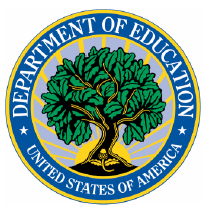 PART B DUE February 3, 2020U.S. DEPARTMENT OF EDUCATIONWASHINGTON, DC 20202IntroductionInstructionsProvide sufficient detail to ensure that the Secretary and the public are informed of and understand the State’s systems designed to drive improved results for students with disabilities and to ensure that the State Educational Agency (SEA) and Local Educational Agencies (LEAs) meet the requirements of IDEA Part B. This introduction must include descriptions of the State’s General Supervision System, Technical Assistance System, Professional Development System, Stakeholder Involvement, and Reporting to the Public.Intro - Indicator DataExecutive SummaryThe Maine Department of Education (Maine DOE) Office of Special Services and Child Development Services (CDS) implement the birth to twenty (B-20) General Supervision System to manage and oversee all aspects of effective implementation and integrated monitoring activities pursuant to the Individuals with Disabilities Education Act (IDEA). Evaluations and interventions of Local Education Agencies (LEAs) focus on improving infant, toddler and school-age student outcomes. The process is designed to enhance partnerships among the Maine DOE Office of Special Services, CDS, LEAs, other educational and community agencies, service providers, and parents in implementing Part C and Part B of the Individuals with Disabilities Education Act (IDEA). These partnerships focus on early intervention and special education services and systems that directly impact results for children and the development and implementation of improvement strategies to address identified needs.Number of Districts in your State/Territory during reporting year 264General Supervision SystemThe systems that are in place to ensure that IDEA Part B requirements are met, e.g., monitoring, dispute resolution, etc.Schools in the State of Maine are organized into School Administrative Units (SAUs) as defined by Maine Statute, 20-A MRSA Section 1 (26).  An SAU is a State-approved unit of school administration and includes only the following:Technical Assistance SystemThe mechanisms that the State has in place to ensure the timely delivery of high quality, evidenced based technical assistance and support to LEAs.Maine Department of Education and Child Development Services (CDS) provide a range of technical assistance, from minimal assistance to substantial interventions, to improve performance. Technical assistance is implemented at varying levels and through multiple means such as websites, local, regional and/or state-wide meetings and conferences, virtual or direct training from state personnel and from other resources.Professional Development SystemThe mechanisms the State has in place to ensure that service providers have the skills to effectively provide services that improve results for students with disabilities.Professional development, as part of an effective system of general supervision, is directly linked to the SPP and to the improvement activities. Maine DOE and Child Development Services State IEU (CDSSIEU) provides a variety of opportunities to impact performance, from statewide activities to regional trainings, all with a purpose of developing supports that are accessible to LEAs around the state.Stakeholder InvolvementThe mechanism for soliciting broad stakeholder input on targets in the SPP, including revisions to targets.IDEA requires that each state establish a State Advisory Panel for the purpose of providing policy guidance with respect to special education and related services for children with disabilities in the State. Membership is specified in the federal regulations and a majority of the members must be individuals with disabilities or parents of children with disabilities (ages birth through 26). The Part B State Advisory Panel provides advice on the implementation of the IDEA program (Part B) that serves children with disabilities from age three to 20. Members are appointed by the Governor. The panel consists of 13 people: two parents of children with disabilities (ages birth through 26); an individual with a disability; a teacher; a representative of an institution of higher education that prepares special education/related services personnel; a State official who carries out activities under subtitle B of Title VII of the McKinney-Vento Homeless Assistance Act; two administrators of programs for children with disabilities; a representative of a State agency (Department of Health and Human Services) involved in the financing or delivery of related services to children with disabilities; a representative of a public charter school; a representative of a vocational, community or business organization concerned with the provision of transition services to children with disabilities; a representative from the State child welfare agency responsible for foster care; and a representative from the State juvenile and adult corrections agencies. A majority of the members of the panel must be individuals with disabilities or parents of children with disabilities (ages birth through 26). Among the members is an individual who represents the SAP on the State Systemic Improvement Plan stakeholder group. The SAP is a strong representation of community stakeholders. Apply stakeholder involvement from introduction to all Part B results indicators (y/n)YES Reporting to the PublicHow and where the State reported to the public on the FFY17 performance of each LEA located in the State on the targets in the SPP/APR as soon as practicable, but no later than 120 days following the State’s submission of its FFY 2017 APR, as required by 34 CFR §300.602(b)(1)(i)(A); and a description of where, on its Web site, a complete copy of the State’s SPP, including any revision if the State has revised the SPP that it submitted with its FFY 2017 APR in 2019, is available.Public reporting on LEA performance is a critical provision in ensuring accountability and focusing on improved results for children with disabilities. All LEAs receive and review, on a yearly basis, a letter with their determination status, the rubric “Local Determination Levels Assistance and Enforcement”, and the LEA profile. The profiles provide indicator-specific performance and compliance data to the LEA and to the public for use in program improvement. The LEA profiles are used as the basis for determinations of LEA program performance. Each indicator is evaluated for level of determination to provide the LEA with measurement-specific feedback on their implementation of IDEA with regard to State Performance Plan (SPP) indicators. The individual determinations are then used to develop an overall determination with respect to the requirements of the SPP in one of the four required categories: Meets Requirements; Needs Assistance; Needs Intervention; or Needs Substantial Intervention. These determinations set the level of support and intervention provided and define areas of required action and follow-up.Intro - Prior FFY Required Actions In the FFY 2018 SPP/APR, the State must report FFY 2018 data for the State-identified Measurable Result (SiMR).  Additionally, the State must, consistent with its evaluation plan described in Phase II, assess and report on its progress in implementing the SSIP.  Specifically, the State must provide: (1) a narrative or graphic representation of the principal activities implemented in Phase III, Year 4; (2) measures and outcomes that were implemented and achieved since the State's last SSIP submission (i.e., April 1, 2019); (3) a summary of the SSIP's coherent improvement strategies, including infrastructure improvement strategies and evidence-based practices that were implemented and progress toward short- and long-term outcomes that are intended to impact the SiMR; and (4) any supporting data that demonstrates that implementation of these activities are impacting the State's capacity to improve its SiMR data.Response to actions required in FFY 2017 SPP/APR Intro - OSEP ResponseThe State has not publicly reported on the FFY 2018 (July 1, 2018-June 30, 2019) performance of each local educational agency (LEA) located in the State on the targets in the State's performance plan as required by section 616(b)(2)(C)(ii)(I) of IDEA.Intro - Required ActionsIndicator 1: GraduationInstructions and MeasurementMonitoring Priority: FAPE in the LRE Results indicator: Percent of youth with Individualized Education Programs (IEPs) graduating from high school with a regular high school diploma. (20 U.S.C. 1416 (a)(3)(A))Data SourceSame data as used for reporting to the Department of Education (Department) under Title I of the Elementary and Secondary Education Act (ESEA).MeasurementStates may report data for children with disabilities using either the four-year adjusted cohort graduation rate required under the ESEA or an extended-year adjusted cohort graduation rate under the ESEA, if the State has established one.InstructionsSampling is not allowed.Describe the results of the State’s examination of the data for the year before the reporting year (e.g., for the FFY 2018 SPP/APR, use data from 2017-2018), and compare the results to the target. Provide the actual numbers used in the calculation.Provide a narrative that describes the conditions youth must meet in order to graduate with a regular high school diploma and, if different, the conditions that youth with IEPs must meet in order to graduate with a regular high school diploma. If there is a difference, explain.Targets should be the same as the annual graduation rate targets for children with disabilities under Title I of the ESEA.States must continue to report the four-year adjusted cohort graduation rate for all students and disaggregated by student subgroups including the children with disabilities subgroup, as required under section 1111(h)(1)(C)(iii)(II) of the ESEA, on State report cards under Title I of the ESEA even if they only report an extended-year adjusted cohort graduation rate for the purpose of SPP/APR reporting.1 - Indicator Data Historical DataTargetsTargets: Description of Stakeholder Input IDEA requires that each state establish a State Advisory Panel for the purpose of providing policy guidance with respect to special education and related services for children with disabilities in the State. Membership is specified in the federal regulations and a majority of the members must be individuals with disabilities or parents of children with disabilities (ages birth through 26). The Part B State Advisory Panel provides advice on the implementation of the IDEA program (Part B) that serves children with disabilities from age three to 20. Members are appointed by the Governor. The panel consists of 13 people: two parents of children with disabilities (ages birth through 26); an individual with a disability; a teacher; a representative of an institution of higher education that prepares special education/related services personnel; a State official who carries out activities under subtitle B of Title VII of the McKinney-Vento Homeless Assistance Act; two administrators of programs for children with disabilities; a representative of a State agency (Department of Health and Human Services) involved in the financing or delivery of related services to children with disabilities; a representative of a public charter school; a representative of a vocational, community or business organization concerned with the provision of transition services to children with disabilities; a representative from the State child welfare agency responsible for foster care; and a representative from the State juvenile and adult corrections agencies. A majority of the members of the panel must be individuals with disabilities or parents of children with disabilities (ages birth through 26). Among the members is an individual who represents the SAP on the State Systemic Improvement Plan stakeholder group. The SAP is a strong representation of community stakeholders. Prepopulated DataFFY 2018 SPP/APR DataProvide reasons for slippage, if applicableXXXGraduation Conditions Choose the length of Adjusted Cohort Graduation Rate your state is using: 4-year ACGRIf extended, provide the number of yearsProvide a narrative that describes the conditions youth must meet in order to graduate with a regular high school diploma and, if different, the conditions that youth with IEPs must meet in order to graduate with a regular high school diploma.  If there is a difference, explain.The standards for obtaining a high school diploma are outlined in Maine statute 20-A Section 4722, which can be found here: http://legislature.maine.gov/legis/statutes/20-A/title20-Asec4722.html. These standards include required numbers of courses in English, Social Studies, Mathematics, Science, and Fine Arts, and the availability of multiple pathways for demonstrating achievement of standards in these academic areas. Standards do not differ for students with IEPs; all students must meet the same requirements to graduate with a regular high school diploma.Are the conditions that youth with IEPs must meet to graduate with a regular high school diploma different from the conditions noted above? (yes/no)NOIf yes, explain the difference in conditions that youth with IEPs must meet.Provide additional information about this indicator (optional)1 - Prior FFY Required ActionsNone Response to actions required in FFY 2017 SPP/APR  1 - OSEP ResponseThe State provided a target for FFY 2019 for this indicator, and OSEP accepts that target.1 - Required ActionsIndicator 2: Drop OutInstructions and MeasurementMonitoring Priority: FAPE in the LREResults indicator: Percent of youth with IEPs dropping out of high school. (20 U.S.C. 1416 (a)(3)(A))Data SourceOPTION 1:Same data as used for reporting to the Department under section 618 of the Individuals with Disabilities Education Act (IDEA), using the definitions in EDFacts file specification C009.OPTION 2:Use same data source and measurement that the State used to report in its FFY 2010 SPP/APR that was submitted on February 1, 2012.MeasurementOPTION 1:States must report a percentage using the number of youth with IEPs (ages 14-21) who exited special education due to dropping out in the numerator and the number of all youth with IEPs who left high school (ages 14-21) in the denominator.OPTION 2:Use same data source and measurement that the State used to report in its FFY 2010 SPP/APR that was submitted on February 1, 2012.InstructionsSampling is not allowed.OPTION 1:Use 618 exiting data for the year before the reporting year (e.g., for the FFY 2018 SPP/APR, use data from 2017-2018). Include in the denominator the following exiting categories: (a) graduated with a regular high school diploma; (b) received a certificate; (c) reached maximum age; (d) dropped out; or (e) died.Do not include in the denominator the number of youths with IEPs who exited special education due to: (a) transferring to regular education; or (b) who moved, but are known to be continuing in an educational program.OPTION 2:Use the annual event school dropout rate for students leaving a school in a single year determined in accordance with the National Center for Education Statistic's Common Core of Data.If the State has made or proposes to make changes to the data source or measurement under Option 2, when compared to the information reported in its FFY 2010 SPP/APR submitted on February 1, 2012, the State should include a justification as to why such changes are warranted.Options 1 and 2:Data for this indicator are “lag” data. Describe the results of the State’s examination of the data for the year before the reporting year (e.g., for the FFY 2018 SPP/APR, use data from 2017-2018), and compare the results to the target.Provide a narrative that describes what counts as dropping out for all youth and, if different, what counts as dropping out for youth with IEPs. If there is a difference, explain.2 - Indicator DataHistorical DataTargetsTargets: Description of Stakeholder InputIDEA requires that each state establish a State Advisory Panel for the purpose of providing policy guidance with respect to special education and related services for children with disabilities in the State. Membership is specified in the federal regulations and a majority of the members must be individuals with disabilities or parents of children with disabilities (ages birth through 26). The Part B State Advisory Panel provides advice on the implementation of the IDEA program (Part B) that serves children with disabilities from age three to 20. Members are appointed by the Governor. The panel consists of 13 people: two parents of children with disabilities (ages birth through 26); an individual with a disability; a teacher; a representative of an institution of higher education that prepares special education/related services personnel; a State official who carries out activities under subtitle B of Title VII of the McKinney-Vento Homeless Assistance Act; two administrators of programs for children with disabilities; a representative of a State agency (Department of Health and Human Services) involved in the financing or delivery of related services to children with disabilities; a representative of a public charter school; a representative of a vocational, community or business organization concerned with the provision of transition services to children with disabilities; a representative from the State child welfare agency responsible for foster care; and a representative from the State juvenile and adult corrections agencies. A majority of the members of the panel must be individuals with disabilities or parents of children with disabilities (ages birth through 26). Among the members is an individual who represents the SAP on the State Systemic Improvement Plan stakeholder group. The SAP is a strong representation of community stakeholders. Please indicate the reporting option used on this indicator Option 1Prepopulated DataFFY 2018 SPP/APR Data Has your State made or proposes to make changes to the data source under Option 2, when compared to the information reported in its FFY 2010 SPP/APR submitted on February 1, 2012? (yes/no)XXXIf yes, provide justification for the changes below.  XXXUse a different calculation methodology (yes/no)XXXChange numerator description in data table (yes/no)XXXChange denominator description in data table (yes/no)XXXIf use a different calculation methodology is yes, provide an explanation of the different calculation methodology XXXFFY 2018 SPP/APR DataProvide reasons for slippage, if applicable  XXXProvide a narrative that describes what counts as dropping out for all youthMaine uses the same calculation as that used in 618 IDEA reporting: [ (The number of youth with IEPs ages 14 through 20 who exited special education due to dropping out / The number of youth with IEPs ages 14 through 20 who left high school for the reasons listed below) * 100 ]. Students are counted as dropping out when identified with one of the following exit reasons: dropped out, status unknown, and moved, not known to be continuing. The reasons for which students with IEPs may have left school are: graduating with a regular high school diploma, reaching maximum age, dropping out, and death.Is there a difference in what counts as dropping out for youth with IEPs? (yes/no)NOIf yes, explain the difference in what counts as dropping out for youth with IEPs below.Provide additional information about this indicator (optional)2 - Prior FFY Required ActionsNone Response to actions required in FFY 2017 SPP/APR  2 - OSEP ResponseThe State provided a target for FFY 2019 for this indicator, and OSEP accepts that target.2 - Required ActionsIndicator 3B: Participation for Students with IEPsInstructions and MeasurementMonitoring Priority: FAPE in the LREResults indicator: Participation and performance of children with IEPs on statewide assessments:Indicator 3A – ReservedParticipation rate for children with IEPsProficiency rate for children with IEPs against grade level and alternate academic achievement standards.(20 U.S.C. 1416 (a)(3)(A))Data Source3B. Same data as used for reporting to the Department under Title I of the ESEA, using EDFacts file specifications FS185 and 188.MeasurementB. Participation rate percent = [(# of children with IEPs participating in an assessment) divided by the (total # of children with IEPs enrolled during the testing window)]. Calculate separately for reading and math. The participation rate is based on all children with IEPs, including both children with IEPs enrolled for a full academic year and those not enrolled for a full academic year.InstructionsDescribe the results of the calculations and compare the results to the targets. Provide the actual numbers used in the calculation.Include information regarding where to find public reports of assessment participation and performance results, as required by 34 CFR §300.160(f), i.e., a link to the Web site where these data are reported.Indicator 3B: Provide separate reading/language arts and mathematics participation rates, inclusive of all ESEA grades assessed (3-8 and high school), for children with IEPs. Account for ALL children with IEPs, in all grades assessed, including children not participating in assessments and those not enrolled for a full academic year. Only include children with disabilities who had an IEP at the time of testing.3B - Indicator DataReporting Group SelectionBased on previously reported data, these are the grade groups defined for this indicator.Historical Data: Reading Historical Data: MathTargetsTargets: Description of Stakeholder Input IDEA requires that each state establish a State Advisory Panel for the purpose of providing policy guidance with respect to special education and related services for children with disabilities in the State. Membership is specified in the federal regulations and a majority of the members must be individuals with disabilities or parents of children with disabilities (ages birth through 26). The Part B State Advisory Panel provides advice on the implementation of the IDEA program (Part B) that serves children with disabilities from age three to 20. Members are appointed by the Governor. The panel consists of 13 people: two parents of children with disabilities (ages birth through 26); an individual with a disability; a teacher; a representative of an institution of higher education that prepares special education/related services personnel; a State official who carries out activities under subtitle B of Title VII of the McKinney-Vento Homeless Assistance Act; two administrators of programs for children with disabilities; a representative of a State agency (Department of Health and Human Services) involved in the financing or delivery of related services to children with disabilities; a representative of a public charter school; a representative of a vocational, community or business organization concerned with the provision of transition services to children with disabilities; a representative from the State child welfare agency responsible for foster care; and a representative from the State juvenile and adult corrections agencies. A majority of the members of the panel must be individuals with disabilities or parents of children with disabilities (ages birth through 26). Among the members is an individual who represents the SAP on the State Systemic Improvement Plan stakeholder group. The SAP is a strong representation of community stakeholders. FFY 2018 Data Disaggregation from EDFactsInclude the disaggregated data in your final SPP/APR. (yes/no)YESData Source:  SY 2018-19 Assessment Data Groups - Reading  (EDFacts file spec FS188; Data Group: 589)Date: 04/08/2020Reading Assessment Participation Data by GradeData Source: SY 2018-19 Assessment Data Groups - Math  (EDFacts file spec FS185; Data Group: 588)Date: 04/08/2020Math Assessment Participation Data by GradeFFY 2018 SPP/APR Data: Reading AssessmentFFY 2018 SPP/APR Data: Math AssessmentRegulatory InformationThe SEA, (or, in the case of a district-wide assessment, LEA) must make available to the public, and report to the public with the same frequency and in the same detail as it reports on the assessment of nondisabled children: (1) the number of children with disabilities participating in: (a) regular assessments, and the number of those children who were provided accommodations in order to participate in those assessments; and (b) alternate assessments aligned with alternate achievement standards; and (2) the performance of children with disabilities on regular assessments and on alternate assessments, compared with the achievement of all children, including children with disabilities, on those assessments. [20 U.S.C. 1412 (a)(16)(D); 34 CFR §300.160(f)] Public Reporting InformationProvide links to the page(s) where you provide public reports of assessment results. Student assessment data are available on the following wepage: https://www.maine.gov/doe/Testing_Accountability/MECAS/results/reports/sped-assessmentProvide additional information about this indicator (optional)3B - Prior FFY Required ActionsNone Response to actions required in FFY 2017 SPP/APR 3B - OSEP ResponseThe State provided targets for FFY 2019 for this indicator, and OSEP accepts those targets. 3B - Required ActionsIndicator 3C: Proficiency for Students with IEPsInstructions and Measurement Monitoring Priority: FAPE in the LREResults indicator: Participation and performance of children with IEPs on statewide assessments:Indicator 3A – ReservedParticipation rate for children with IEPsProficiency rate for children with IEPs against grade level and alternate academic achievement standards.(20 U.S.C. 1416 (a)(3)(A))Data Source3C. Same data as used for reporting to the Department under Title I of the ESEA, using EDFacts file specifications FS175 and 178.MeasurementC. Proficiency rate percent = [(# of children with IEPs scoring at or above proficient against grade level and alternate academic achievement standards) divided by the (total # of children with IEPs who received a valid score and for whom a proficiency level was assigned)]. Calculate separately for reading and math. The proficiency rate includes both children with IEPs enrolled for a full academic year and those not enrolled for a full academic year.InstructionsDescribe the results of the calculations and compare the results to the targets. Provide the actual numbers used in the calculation.Include information regarding where to find public reports of assessment participation and performance results, as required by 34 CFR §300.160(f), i.e., a link to the Web site where these data are reported.Indicator 3C: Proficiency calculations in this SPP/APR must result in proficiency rates for reading/language arts and mathematics assessments (combining regular and alternate) for children with IEPs, in all grades assessed (3-8 and high school), including both children with IEPs enrolled for a full academic year and those not enrolled for a full academic year. Only include children with disabilities who had an IEP at the time of testing.3C - Indicator DataReporting Group SelectionBased on previously reported data, these are the grade groups defined for this indicator.Historical Data: Reading Historical Data: MathTargetsTargets: Description of Stakeholder Input IDEA requires that each state establish a State Advisory Panel for the purpose of providing policy guidance with respect to special education and related services for children with disabilities in the State. Membership is specified in the federal regulations and a majority of the members must be individuals with disabilities or parents of children with disabilities (ages birth through 26). The Part B State Advisory Panel provides advice on the implementation of the IDEA program (Part B) that serves children with disabilities from age three to 20. Members are appointed by the Governor. The panel consists of 13 people: two parents of children with disabilities (ages birth through 26); an individual with a disability; a teacher; a representative of an institution of higher education that prepares special education/related services personnel; a State official who carries out activities under subtitle B of Title VII of the McKinney-Vento Homeless Assistance Act; two administrators of programs for children with disabilities; a representative of a State agency (Department of Health and Human Services) involved in the financing or delivery of related services to children with disabilities; a representative of a public charter school; a representative of a vocational, community or business organization concerned with the provision of transition services to children with disabilities; a representative from the State child welfare agency responsible for foster care; and a representative from the State juvenile and adult corrections agencies. A majority of the members of the panel must be individuals with disabilities or parents of children with disabilities (ages birth through 26). Among the members is an individual who represents the SAP on the State Systemic Improvement Plan stakeholder group. The SAP is a strong representation of community stakeholders. FFY 2018 Data Disaggregation from EDFactsInclude the disaggregated data in your final SPP/APR. (yes/no)YESData Source: SY 2018-19 Assessment Data Groups - Reading (EDFacts file spec FS178; Data Group: 584)Date: 04/08/2020Reading Proficiency Data by GradeData Source:  SY 2018-19 Assessment Data Groups - Math (EDFacts file spec FS175; Data Group: 583)Date: 04/08/2020Math Proficiency Data by GradeFFY 2018 SPP/APR Data: Reading AssessmentFFY 2018 SPP/APR Data: Math AssessmentRegulatory InformationThe SEA, (or, in the case of a district-wide assessment, LEA) must make available to the public, and report to the public with the same frequency and in the same detail as it reports on the assessment of nondisabled children: (1) the number of children with disabilities participating in: (a) regular assessments, and the number of those children who were provided accommodations in order to participate in those assessments; and (b) alternate assessments aligned with alternate achievement standards; and (2) the performance of children with disabilities on regular assessments and on alternate assessments, compared with the achievement of all children, including children with disabilities, on those assessments. [20 U.S.C. 1412 (a)(16)(D); 34 CFR §300.160(f)]Public Reporting InformationProvide links to the page(s) where you provide public reports of assessment results. Student assessment data are available on the following wepage: https://www.maine.gov/doe/Testing_Accountability/MECAS/results/reports/sped-assessmentProvide additional information about this indicator (optional)3C - Prior FFY Required ActionsNoneResponse to actions required in FFY 2017 SPP/APR3C - OSEP ResponseThe State provided targets for FFY 2019 for this indicator, and OSEP accepts those targets.3C - Required ActionsIndicator 4A: Suspension/ExpulsionInstructions and Measurement Monitoring Priority: FAPE in the LREResults Indicator: Rates of suspension and expulsion:Percent of districts that have a significant discrepancy in the rate of suspensions and expulsions of greater than 10 days in a school year for children with IEPs(20 U.S.C. 1416(a)(3)(A); 1412(a)(22))Data SourceState discipline data, including State’s analysis of State’s Discipline data collected under IDEA Section 618, where applicable. Discrepancy can be computed by either comparing the rates of suspensions and expulsions for children with IEPs to rates for nondisabled children within the LEA or by comparing the rates of suspensions and expulsions for children with IEPs among LEAs within the State.MeasurementPercent = [(# of districts that meet the State-established n size (if applicable) that have a significant discrepancy in the rates of suspensions and expulsions for greater than 10 days in a school year of children with IEPs) divided by the (# of districts in the State that meet the State-established n size (if applicable))] times 100.Include State’s definition of “significant discrepancy.”InstructionsIf the State has established a minimum n size requirement, the State may only include, in both the numerator and the denominator, districts that met that State-established n size. If the State used a minimum n size requirement, report the number of districts excluded from the calculation as a result of this requirement.Describe the results of the State’s examination of the data for the year before the reporting year (e.g., for the FFY 2018 SPP/APR, use data from 2017-2018), including data disaggregated by race and ethnicity to determine if significant discrepancies are occurring in the rates of long-term suspensions and expulsions of children with IEPs, as required at 20 U.S.C. 1412(a)(22). The State’s examination must include one of the following comparisons:The rates of suspensions and expulsions for children with IEPs among LEAs within the State; orThe rates of suspensions and expulsions for children with IEPs to nondisabled children within the LEAsIn the description, specify which method the State used to determine possible discrepancies and explain what constitutes those discrepancies.Indicator 4A: Provide the actual numbers used in the calculation (based upon districts that met the minimum n size requirement, if applicable). If significant discrepancies occurred, describe how the State educational agency reviewed and, if appropriate, revised (or required the affected local educational agency to revise) its policies, procedures, and practices relating to the development and implementation of IEPs, the use of positive behavioral interventions and supports, and procedural safeguards, to ensure that such policies, procedures, and practices comply with applicable requirements.Provide detailed information about the timely correction of noncompliance as noted in OSEP’s response for the previous SPP/APR. If discrepancies occurred and the district with discrepancies had policies, procedures or practices that contributed to the significant discrepancy and that do not comply with requirements relating to the development and implementation of IEPs, the use of positive behavioral interventions and supports, and procedural safeguards, describe how the State ensured that such policies, procedures, and practices were revised to comply with applicable requirements consistent with the Office of Special Education Programs (OSEP) Memorandum 09-02, dated October 17, 2008.If the State did not ensure timely correction of the previous noncompliance, provide information on the extent to which noncompliance was subsequently corrected (more than one year after identification). In addition, provide information regarding the nature of any continuing noncompliance, improvement activities completed (e.g., review of policies and procedures, technical assistance, training, etc.) and any enforcement actions that were taken.If the State reported less than 100% compliance for the previous reporting period (e.g., for the FFY 2018 SPP/APR, the data for 2017-2018), and the State did not identify any findings of noncompliance, provide an explanation of why the State did not identify any findings of noncompliance.4A - Indicator DataHistorical DataTargetsTargets: Description of Stakeholder Input IDEA requires that each state establish a State Advisory Panel for the purpose of providing policy guidance with respect to special education and related services for children with disabilities in the State. Membership is specified in the federal regulations and a majority of the members must be individuals with disabilities or parents of children with disabilities (ages birth through 26). The Part B State Advisory Panel provides advice on the implementation of the IDEA program (Part B) that serves children with disabilities from age three to 20. Members are appointed by the Governor. The panel consists of 13 people: two parents of children with disabilities (ages birth through 26); an individual with a disability; a teacher; a representative of an institution of higher education that prepares special education/related services personnel; a State official who carries out activities under subtitle B of Title VII of the McKinney-Vento Homeless Assistance Act; two administrators of programs for children with disabilities; a representative of a State agency (Department of Health and Human Services) involved in the financing or delivery of related services to children with disabilities; a representative of a public charter school; a representative of a vocational, community or business organization concerned with the provision of transition services to children with disabilities; a representative from the State child welfare agency responsible for foster care; and a representative from the State juvenile and adult corrections agencies. A majority of the members of the panel must be individuals with disabilities or parents of children with disabilities (ages birth through 26). Among the members is an individual who represents the SAP on the State Systemic Improvement Plan stakeholder group. The SAP is a strong representation of community stakeholders. FFY 2018 SPP/APR DataHas the state established a minimum n-size requirement? (yes/no)YESIf yes, the State may only include, in both the numerator and the denominator, districts that met the State-established n size. Report the number of districts excluded from the calculation as a result of the requirement.64Provide reasons for slippage, if applicableXXXChoose one of the following comparison methodologies to determine whether significant discrepancies are occurring (34 CFR §300.170(a)) Compare the rates of suspensions and expulsions of greater than 10 days in a school year for children with IEPs among LEAs in the StateState’s definition of “significant discrepancy” and methodologyThe following decision rules are used to determine if there is a significant discrepancy in the rates of suspensions/expulsions greater than 10 days for children with disabilities: The district must have a minimum of 10 students with IEPs enrolled. For districts meeting the n size threshold of 10, the number of students suspended or expelled over 10 days must be greater than 1 and the rate of suspension/expulsion over 10 days must be more than 3 standard deviations above the State's rate of suspensions/expulsions greater than 10 days for students with disabilities.Provide additional information about this indicator (optional)Review of Policies, Procedures, and Practices (completed in FFY 2018 using FFY17- FFY18 data)Provide a description of the review of policies, procedures, and practices relating to the development and implementation of IEPs, the use of positive behavioral interventions and supports, and procedural safeguards.Data from the 2017-2018 report of children with disabilities subject to disciplinary removal were examined to determine if significant discrepancies were occurring in the rates of suspensions/expulsions greater than 10 days. For districts identified with significant discrepancies, Maine DOE reviews specific files from each district with a compliance instrument to test compliance of each student file or policy document for 36 items. The purpose of this review is to ensure that districts are properly developing and implementing IEPs, use positive behavioral interventions and supports, and include procedural safeguards as outlined in 34 C.F.R. 300.170 (b). Each instance of noncompliance is required to be corrected and the Maine DOE requires the district to revise their policies and procedures to comply with IDEA and Maine Unified Special Education Regulations. Maine did not identify noncompliance with the Part B requirements as a result of the reviews.The State DID NOT identify noncompliance with Part B requirements as a result of the review required by 34 CFR §300.170(b)The State must report on the correction of noncompliance in next year's SPP/APR consistent with requirements in the Measurement Table and OSEP Memorandum 09-02, dated October 17, 2008. Please explain why the State did not ensure that policies, procedures, and practices were revised to comply with applicable requirements.XXXDescribe how the State ensured that such policies, procedures, and practices were revised to comply with applicable requirements consistent with OSEP Memorandum 09-02, dated October 17, 2008.XXXCorrection of Findings of Noncompliance Identified in FFY 2017FFY 2017 Findings of Noncompliance Verified as CorrectedDescribe how the State verified that the source of noncompliance is correctly implementing the regulatory requirementsXXXDescribe how the State verified that each individual case of noncompliance was correctedXXXFFY 2017 Findings of Noncompliance Not Yet Verified as CorrectedActions taken if noncompliance not correctedXXXCorrection of Findings of Noncompliance Identified Prior to FFY 2017Findings of Noncompliance Verified as CorrectedDescribe how the State verified that the source of noncompliance is correctly implementing the regulatory requirementsXXXDescribe how the State verified that each individual case of noncompliance was correctedXXXFindings of Noncompliance Not Yet Verified as CorrectedActions taken if noncompliance not correctedXXXFindings of Noncompliance Verified as CorrectedDescribe how the State verified that the source of noncompliance is correctly implementing the regulatory requirementsXXXDescribe how the State verified that each individual case of noncompliance was correctedXXXFindings of Noncompliance Not Yet Verified as CorrectedActions taken if noncompliance not correctedXXXFindings of Noncompliance Verified as CorrectedDescribe how the State verified that the source of noncompliance is correctly implementing the regulatory requirementsXXXDescribe how the State verified that each individual case of noncompliance was correctedXXXFindings of Noncompliance Not Yet Verified as CorrectedActions taken if noncompliance not correctedXXX4A - Prior FFY Required ActionsNoneResponse to actions required in FFY 2017 SPP/APR4A - OSEP ResponseThe State provided a target for FFY 2019 for this indicator, and OSEP accepts that target. 4A - Required ActionsIndicator 4B: Suspension/ExpulsionInstructions and Measurement Monitoring Priority: FAPE in the LREResults Indicator: Rates of suspension and expulsion:Percent of districts that have: (a) a significant discrepancy, by race or ethnicity, in the rate of suspensions and expulsions of greater than 10 days in a school year for children with IEPs; and (b) policies, procedures or practices that contribute to the significant discrepancy and do not comply with requirements relating to the development and implementation of IEPs, the use of positive behavioral interventions and supports, and procedural safeguards.(20 U.S.C. 1416(a)(3)(A); 1412(a)(22))Data SourceState discipline data, including State’s analysis of State’s Discipline data collected under IDEA Section 618, where applicable. Discrepancy can be computed by either comparing the rates of suspensions and expulsions for children with IEPs to rates for nondisabled children within the LEA or by comparing the rates of suspensions and expulsions for children with IEPs among LEAs within the State.MeasurementPercent = [(# of districts that meet the State-established n size (if applicable) for one or more racial/ethnic groups that have: (a) a significant discrepancy, by race or ethnicity, in the rates of suspensions and expulsions of greater than 10 days in a school year of children with IEPs; and (b) policies, procedures or practices that contribute to the significant discrepancy and do not comply with requirements relating to the development and implementation of IEPs, the use of positive behavioral interventions and supports, and procedural safeguards) divided by the (# of districts in the State that meet the State-established n size (if applicable) for one or more racial/ethnic groups)] times 100.Include State’s definition of “significant discrepancy.”InstructionsIf the State has established a minimum n size requirement, the State may only include, in both the numerator and the denominator, districts that met that State-established n size. If the State used a minimum n size requirement, report the number of districts excluded from the calculation as a result of this requirement.Describe the results of the State’s examination of the data for the year before the reporting year (e.g., for the FFY 2018 SPP/APR, use data from 2017-2018), including data disaggregated by race and ethnicity to determine if significant discrepancies are occurring in the rates of long-term suspensions and expulsions of children with IEPs, as required at 20 U.S.C. 1412(a)(22). The State’s examination must include one of the following comparisonsThe rates of suspensions and expulsions for children with IEPs among LEAs within the State; orThe rates of suspensions and expulsions for children with IEPs to nondisabled children within the LEAsIn the description, specify which method the State used to determine possible discrepancies and explain what constitutes those discrepancies.Indicator 4B: Provide the following: (a) the number of districts that met the State-established n size (if applicable) for one or more racial/ethnic groups that have a significant discrepancy, by race or ethnicity, in the rates of suspensions and expulsions of greater than 10 days in a school year for children with IEPs; and (b) the number of those districts in which policies, procedures or practices contribute to the significant discrepancy and do not comply with requirements relating to the development and implementation of IEPs, the use of positive behavioral interventions and supports, and procedural safeguards.Provide detailed information about the timely correction of noncompliance as noted in OSEP’s response for the previous SPP/APR. If discrepancies occurred and the district with discrepancies had policies, procedures or practices that contributed to the significant discrepancy and that do not comply with requirements relating to the development and implementation of IEPs, the use of positive behavioral interventions and supports, and procedural safeguards, describe how the State ensured that such policies, procedures, and practices were revised to comply with applicable requirements consistent with the Office of Special Education Programs (OSEP) Memorandum 09-02, dated October 17, 2008.If the State did not ensure timely correction of the previous noncompliance, provide information on the extent to which noncompliance was subsequently corrected (more than one year after identification). In addition, provide information regarding the nature of any continuing noncompliance, improvement activities completed (e.g., review of policies and procedures, technical assistance, training, etc.) and any enforcement actions that were taken.If the State reported less than 100% compliance for the previous reporting period (e.g., for the FFY 2018 SPP/APR, the data for 2017-2018), and the State did not identify any findings of noncompliance, provide an explanation of why the State did not identify any findings of noncompliance.Targets must be 0% for 4B.4B - Indicator DataNot ApplicableSelect yes if this indicator is not applicable.NOProvide an explanation of why it is not applicable below: Historical DataTargetsFFY 2018 SPP/APR DataHas the state established a minimum n-size requirement? (yes/no)YESIf yes, the State may only include, in both the numerator and the denominator, districts that met the State-established n size. Report the number of districts excluded from the calculation as a result of the requirement.64Provide reasons for slippage, if not applicableXXXWere all races and ethnicities included in the review? YESState’s definition of “significant discrepancy” and methodologyThe following decision rules are used to determine if there is a significant discrepancy in the rates of suspensions/expulsions greater than 10 days by race/ethnicity among children with disabilities: The district must have a minimum of 10 students of any race/ethnicity with IEPs enrolled. For districts meeting the n size threshold of 10, the number of students of any race/ethnicity suspended or expelled over 10 days must be greater than 1, and the rate of suspensions/expulsions over 10 days must be more than 3 standard deviations above the State's rate of suspensions/expulsions greater than 10 days for students with disabilities.Provide additional information about this indicator (optional)Review of Policies, Procedures, and Practices (completed in FFY 2018 using 2017-2018 data)Provide a description of the review of policies, procedures, and practices relating to the development and implementation of IEPs, the use of positive behavioral interventions and supports, and procedural safeguards.Indicator 4A data were disaggregated by race/ethnicity. None of the districts exhibited a significant discrepancy by race/ethnicity in the rate of suspensions/expulsions greater than 10 days. If a district had exhibited a significant discrepancy, Maine would have reviewed the specific files from each district with a compliance instrument to test compliance of each student file or policy document for 36 items. The purpose of this review is to ensure that districts are properly developing and implementing IEPs, use positive behavioral interventions and supports, and include procedural safeguards as outlined in 34 C.F.R. 300.170 (b). Each instance of noncompliance is required to be corrected and the Maine DOE requires the district to revise their policies and procedures to comply with IDEA and Maine Unified Special Education Regulations. The State DID NOT identify noncompliance with Part B requirements as a result of the review required by 34 CFR §300.170(b)If YES, select one of the following:The State must report on the correction of noncompliance in next year's SPP/APR consistent with requirements in the Measurement Table and OSEP Memorandum 09-02, dated October 17, 2008. Please explain why the State did not ensure that policies, procedures, and practices were revised to comply with applicable requirements.XXXDescribe how the State ensured that such policies, procedures, and practices were revised to comply with applicable requirements consistent with OSEP Memorandum 09-02, dated October 17, 2008.XXXCorrection of Findings of Noncompliance Identified in FFY 2017FFY 2017 Findings of Noncompliance Verified as CorrectedDescribe how the State verified that the source of noncompliance is correctly implementing the regulatory requirementsXXXDescribe how the State verified that each individual case of noncompliance was correctedXXXFFY 2017 Findings of Noncompliance Not Yet Verified as CorrectedActions taken if noncompliance not correctedXXXCorrection of Findings of Noncompliance Identified Prior to FFY 2017Findings of Noncompliance Verified as CorrectedDescribe how the State verified that the source of noncompliance is correctly implementing the regulatory requirementsXXXDescribe how the State verified that each individual case of noncompliance was correctedXXXFindings of Noncompliance Not Yet Verified as CorrectedActions taken if noncompliance not correctedXXXFindings of Noncompliance Verified as CorrectedDescribe how the State verified that the source of noncompliance is correctly implementing the regulatory requirementsXXXDescribe how the State verified that each individual case of noncompliance was correctedXXXFindings of Noncompliance Not Yet Verified as CorrectedActions taken if noncompliance not correctedXXXFindings of Noncompliance Verified as CorrectedDescribe how the State verified that the source of noncompliance is correctly implementing the regulatory requirementsXXXDescribe how the State verified that each individual case of noncompliance was correctedXXXFindings of Noncompliance Not Yet Verified as CorrectedActions taken if noncompliance not correctedXXX4B - Prior FFY Required ActionsNoneResponse to actions required in FFY 2017 SPP/APR4B - OSEP Response4B- Required ActionsIndicator 5: Education Environments (children 6-21)Instructions and Measurement Monitoring Priority: FAPE in the LREResults indicator: Education environments (children 6-21): Percent of children with IEPs aged 6 through 21 served:Inside the regular class 80% or more of the day;Inside the regular class less than 40% of the day; andIn separate schools, residential facilities, or homebound/hospital placements.(20 U.S.C. 1416(a)(3)(A))Data SourceSame data as used for reporting to the Department under section 618 of the IDEA, using the definitions in EDFacts file specification FS002.MeasurementPercent = [(# of children with IEPs aged 6 through 21 served inside the regular class 80% or more of the day) divided by the (total # of students aged 6 through 21 with IEPs)] times 100.Percent = [(# of children with IEPs aged 6 through 21 served inside the regular class less than 40% of the day) divided by the (total # of students aged 6 through 21 with IEPs)] times 100.Percent = [(# of children with IEPs aged 6 through 21 served in separate schools, residential facilities, or homebound/hospital placements) divided by the (total # of students aged 6 through 21 with IEPs)]times 100.InstructionsSampling from the State’s 618 data is not allowed.Describe the results of the calculations and compare the results to the target.If the data reported in this indicator are not the same as the State’s data reported under section 618 of the IDEA, explain.5 - Indicator Data Historical DataTargetsTargets: Description of Stakeholder Input IDEA requires that each state establish a State Advisory Panel for the purpose of providing policy guidance with respect to special education and related services for children with disabilities in the State. Membership is specified in the federal regulations and a majority of the members must be individuals with disabilities or parents of children with disabilities (ages birth through 26). The Part B State Advisory Panel provides advice on the implementation of the IDEA program (Part B) that serves children with disabilities from age three to 20. Members are appointed by the Governor. The panel consists of 13 people: two parents of children with disabilities (ages birth through 26); an individual with a disability; a teacher; a representative of an institution of higher education that prepares special education/related services personnel; a State official who carries out activities under subtitle B of Title VII of the McKinney-Vento Homeless Assistance Act; two administrators of programs for children with disabilities; a representative of a State agency (Department of Health and Human Services) involved in the financing or delivery of related services to children with disabilities; a representative of a public charter school; a representative of a vocational, community or business organization concerned with the provision of transition services to children with disabilities; a representative from the State child welfare agency responsible for foster care; and a representative from the State juvenile and adult corrections agencies. A majority of the members of the panel must be individuals with disabilities or parents of children with disabilities (ages birth through 26). Among the members is an individual who represents the SAP on the State Systemic Improvement Plan stakeholder group. The SAP is a strong representation of community stakeholders. Prepopulated DataSelect yes if the data reported in this indicator are not the same as the State’s data reported under section 618 of the IDEA.NOProvide an explanation belowFFY 2018 SPP/APR DataUse a different calculation methodology (yes/no)NOPlease explain the methodology used to calculate the numbers entered above.Provide additional information about this indicator (optional)5 - Prior FFY Required ActionsNoneResponse to actions required in FFY 2017 SPP/APR5 - OSEP ResponseThe State provided targets for FFY 2019 for this indicator, and OSEP accepts those targets.5 - Required ActionsIndicator 6: Preschool EnvironmentsInstructions and MeasurementMonitoring Priority: FAPE in the LREResults indicator: Preschool environments: Percent of children aged 3 through 5 with IEPs attending a:Regular early childhood program and receiving the majority of special education and related services in the regular early childhood program;  andSeparate special education class, separate school or residential facility.(20 U.S.C. 1416(a)(3)(A))Data SourceSame data as used for reporting to the Department under section 618 of the IDEA, using the definitions in EDFacts file specification FS089.MeasurementPercent = [(# of children aged 3 through 5 with IEPs attending a regular early childhood program and receiving the majority of special education and related services in the regular early childhood program) divided by the (total # of children aged 3 through 5 with IEPs)] times 100.Percent = [(# of children aged 3 through 5 with IEPs attending a separate special education class, separate school or residential facility) divided by the (total # of children aged 3 through 5 with IEPs)] times 100.InstructionsSampling from the State’s 618 data is not allowed.Describe the results of the calculations and compare the results to the target.If the data reported in this indicator are not the same as the State’s data reported under section 618 of the IDEA, explain.6 - Indicator DataNot ApplicableSelect yes if this indicator is not applicable. NOProvide an explanation of why it is not applicable below.Historical DataTargetsTargets: Description of Stakeholder Input IDEA requires that each state establish a State Advisory Panel for the purpose of providing policy guidance with respect to special education and related services for children with disabilities in the State. Membership is specified in the federal regulations and a majority of the members must be individuals with disabilities or parents of children with disabilities (ages birth through 26). The Part B State Advisory Panel provides advice on the implementation of the IDEA program (Part B) that serves children with disabilities from age three to 20. Members are appointed by the Governor. The panel consists of 13 people: two parents of children with disabilities (ages birth through 26); an individual with a disability; a teacher; a representative of an institution of higher education that prepares special education/related services personnel; a State official who carries out activities under subtitle B of Title VII of the McKinney-Vento Homeless Assistance Act; two administrators of programs for children with disabilities; a representative of a State agency (Department of Health and Human Services) involved in the financing or delivery of related services to children with disabilities; a representative of a public charter school; a representative of a vocational, community or business organization concerned with the provision of transition services to children with disabilities; a representative from the State child welfare agency responsible for foster care; and a representative from the State juvenile and adult corrections agencies. A majority of the members of the panel must be individuals with disabilities or parents of children with disabilities (ages birth through 26). Among the members is an individual who represents the SAP on the State Systemic Improvement Plan stakeholder group. The SAP is a strong representation of community stakeholders. Prepopulated DataFFY 2018 SPP/APR DataUse a different calculation methodology (yes/no) YESPlease explain the methodology used to calculate the numbers entered above. In Maine, children ages 3 through 5 are educated in two separate systems (Child Development Services (CDS) and Maine Department of Education (Maine DOE)), and Maine reports targets and data for the two environments separately. The historical data and targets are provided in the attachment, and the FFY2018 data and targets are reported separately below.Provide reasons for slippage for A Provide additional information about this indicator (optional)6 - Prior FFY Required ActionsNoneResponse to actions required in FFY 2017 SPP/APR6 - OSEP ResponseThe State provided targets for FFY 2019 for this indicator, and OSEP accepts the target for preschool ages 3-5, but OSEP cannot accept the target for school aged children because the State's end target for FFY 2019 do not reflect improvement over the baseline data. The State must revise its FFY 2019 target for school aged children to reflect improvement.6 - Required ActionsIndicator 7: Preschool OutcomesInstructions and MeasurementMonitoring Priority: FAPE in the LREResults indicator: Percent of preschool children aged 3 through 5 with IEPs who demonstrate improved:Positive social-emotional skills (including social relationships);Acquisition and use of knowledge and skills (including early language/ communication and early literacy); andUse of appropriate behaviors to meet their needs.(20 U.S.C. 1416 (a)(3)(A))Data SourceState selected data source.MeasurementOutcomes:Positive social-emotional skills (including social relationships);Acquisition and use of knowledge and skills (including early language/communication and early literacy); andUse of appropriate behaviors to meet their needs.Progress categories for A, B and C:Percent of preschool children who did not improve functioning = [(# of preschool children who did not improve functioning) divided by (# of preschool children with IEPs assessed)] times 100.Percent of preschool children who improved functioning but not sufficient to move nearer to functioning comparable to same-aged peers = [(# of preschool children who improved functioning but not sufficient to move nearer to functioning comparable to same-aged peers) divided by (# of preschool children with IEPs assessed)] times 100.Percent of preschool children who improved functioning to a level nearer to same-aged peers but did not reach it = [(# of preschool children who improved functioning to a level nearer to same-aged peers but did not reach it) divided by (# of preschool children with IEPs assessed)] times 100.Percent of preschool children who improved functioning to reach a level comparable to same-aged peers = [(# of preschool children who improved functioning to reach a level comparable to same-aged peers) divided by (# of preschool children with IEPs assessed)] times 100.Percent of preschool children who maintained functioning at a level comparable to same-aged peers = [(# of preschool children who maintained functioning at a level comparable to same-aged peers) divided by (# of preschool children with IEPs assessed)] times 100.Summary Statements for Each of the Three Outcomes:Summary Statement 1: Of those preschool children who entered the preschool program below age expectations in each Outcome, the percent who substantially increased their rate of growth by the time they turned 6 years of age or exited the program.Measurement for Summary Statement 1: Percent = [(# of preschool children reported in progress category (c) plus # of preschool children reported in category (d)) divided by (# of preschool children reported in progress category (a) plus # of preschool children reported in progress category (b) plus # of preschool children reported in progress category (c) plus # of preschool children reported in progress category (d))] times 100.Summary Statement 2: The percent of preschool children who were functioning within age expectations in each Outcome by the time they turned 6 years of age or exited the program.Measurement for Summary Statement 2: Percent = [(# of preschool children reported in progress category (d) plus # of preschool children reported in progress category (e)) divided by (the total # of preschool children reported in progress categories (a) + (b) + (c) + (d) + (e))] times 100.InstructionsSampling of children for assessment is allowed. When sampling is used, submit a description of the sampling methodology outlining how the design will yield valid and reliable estimates. (See General Instructions on page 2 for additional instructions on sampling.)In the measurement include, in the numerator and denominator, only children who received special education and related services for at least six months during the age span of three through five years.Describe the results of the calculations and compare the results to the targets. States will use the progress categories for each of the three Outcomes to calculate and report the two Summary Statements. States have provided targets for the two Summary Statements for the three Outcomes (six numbers for targets for each FFY).Report progress data and calculate Summary Statements to compare against the six targets. Provide the actual numbers and percentages for the five reporting categories for each of the three outcomes.In presenting results, provide the criteria for defining “comparable to same-aged peers.” If a State is using the Early Childhood Outcomes Center (ECO) Child Outcomes Summary (COS), then the criteria for defining “comparable to same-aged peers” has been defined as a child who has been assigned a score of 6 or 7 on the COS.In addition, list the instruments and procedures used to gather data for this indicator, including if the State is using the ECO COS.7 - Indicator DataNot ApplicableSelect yes if this indicator is not applicable.NOProvide an explanation of why it is not applicable below. Historical DataTargetsTargets: Description of Stakeholder Input IDEA requires that each state establish a State Advisory Panel for the purpose of providing policy guidance with respect to special education and related services for children with disabilities in the State. Membership is specified in the federal regulations and a majority of the members must be individuals with disabilities or parents of children with disabilities (ages birth through 26). The Part B State Advisory Panel provides advice on the implementation of the IDEA program (Part B) that serves children with disabilities from age three to 20. Members are appointed by the Governor. The panel consists of 13 people: two parents of children with disabilities (ages birth through 26); an individual with a disability; a teacher; a representative of an institution of higher education that prepares special education/related services personnel; a State official who carries out activities under subtitle B of Title VII of the McKinney-Vento Homeless Assistance Act; two administrators of programs for children with disabilities; a representative of a State agency (Department of Health and Human Services) involved in the financing or delivery of related services to children with disabilities; a representative of a public charter school; a representative of a vocational, community or business organization concerned with the provision of transition services to children with disabilities; a representative from the State child welfare agency responsible for foster care; and a representative from the State juvenile and adult corrections agencies. A majority of the members of the panel must be individuals with disabilities or parents of children with disabilities (ages birth through 26). Among the members is an individual who represents the SAP on the State Systemic Improvement Plan stakeholder group. The SAP is a strong representation of community stakeholders. FFY 2018 SPP/APR DataNumber of preschool children aged 3 through 5 with IEPs assessed1,682Outcome A: Positive social-emotional skills (including social relationships)Outcome B: Acquisition and use of knowledge and skills (including early language/communication)Outcome C: Use of appropriate behaviors to meet their needsDoes the State include in the numerator and denominator only children who received special education and related services for at least six months during the age span of three through five years? (yes/no)YESPlease explain why the State did not include in the numerator and denominator only children who received special education and related services for at least six months during the age span of three through five years.Describe the sampling methodology outlining how the design will yield valid and reliable estimates.Did you use the Early Childhood Outcomes Center (ECO) Child Outcomes Summary Form (COS) process? (yes/no)YESIf no, provide the criteria for defining “comparable to same-aged peers.”List the instruments and procedures used to gather data for this indicator.Maine uses the ECO process for COS. The form has been built into the statewide system with validations to ensure every child has a COS form on file at entry and at exit from EI services if they have been in services for more than six months.Provide additional information about this indicator (optional)7 - Prior FFY Required ActionsNoneResponse to actions required in FFY 2017 SPP/APR7 - OSEP ResponseThe State provided targets for FF 2019 for this indicator, and OSEP accepts those targets.7 - Required ActionsIndicator 8: Parent involvementInstructions and MeasurementMonitoring Priority: FAPE in the LREResults indicator: Percent of parents with a child receiving special education services who report that schools facilitated parent involvement as a means of improving services and results for children with disabilities.(20 U.S.C. 1416(a)(3)(A))Data SourceState selected data source.MeasurementPercent = [(# of respondent parents who report schools facilitated parent involvement as a means of improving services and results for children with disabilities) divided by the (total # of respondent parents of children with disabilities)] times 100.InstructionsSampling of parents from whom response is requested is allowed. When sampling is used, submit a description of the sampling methodology outlining how the design will yield valid and reliable estimates. (See General Instructions on page 2 for additional instructions on sampling.)Describe the results of the calculations and compare the results to the target.Provide the actual numbers used in the calculation.If the State is using a separate data collection methodology for preschool children, the State must provide separate baseline data, targets, and actual target data or discuss the procedures used to combine data from school age and preschool data collection methodologies in a manner that is valid and reliable.While a survey is not required for this indicator, a State using a survey must submit a copy of any new or revised survey with its SPP/APR.Report the number of parents to whom the surveys were distributed.Include the State’s analysis of the extent to which the demographics of the parents responding are representative of the demographics of children receiving special education services. States should consider categories such as race and ethnicity, age of the student, disability category, and geographic location in the State.If the analysis shows that the demographics of the parents responding are not representative of the demographics of children receiving special education services in the State, describe the strategies that the State will use to ensure that in the future the response data are representative of those demographics. In identifying such strategies, the State should consider factors such as how the State distributed the survey to parents (e.g., by mail, by e-mail, on-line, by telephone, in-person through school personnel), and how responses were collected.States are encouraged to work in collaboration with their OSEP-funded parent centers in collecting data.8 - Indicator DataTargets: Description of Stakeholder Input IDEA requires that each state establish a State Advisory Panel for the purpose of providing policy guidance with respect to special education and related services for children with disabilities in the State. Membership is specified in the federal regulations and a majority of the members must be individuals with disabilities or parents of children with disabilities (ages birth through 26). The Part B State Advisory Panel provides advice on the implementation of the IDEA program (Part B) that serves children with disabilities from age three to 20. Members are appointed by the Governor. The panel consists of 13 people: two parents of children with disabilities (ages birth through 26); an individual with a disability; a teacher; a representative of an institution of higher education that prepares special education/related services personnel; a State official who carries out activities under subtitle B of Title VII of the McKinney-Vento Homeless Assistance Act; two administrators of programs for children with disabilities; a representative of a State agency (Department of Health and Human Services) involved in the financing or delivery of related services to children with disabilities; a representative of a public charter school; a representative of a vocational, community or business organization concerned with the provision of transition services to children with disabilities; a representative from the State child welfare agency responsible for foster care; and a representative from the State juvenile and adult corrections agencies. A majority of the members of the panel must be individuals with disabilities or parents of children with disabilities (ages birth through 26). Among the members is an individual who represents the SAP on the State Systemic Improvement Plan stakeholder group. The SAP is a strong representation of community stakeholders. Historical DataTargetsFFY 2018 SPP/APR DataThe number of parents to whom the surveys were distributed.13,161Percentage of respondent parents6.10%Provide reasons for slippage, if applicableThe reason for slippage is unclear, but a degree of year-to-year variability may be due different cohorts being monitored each year; LEAs are assigned to cohorts that are monitored on a four year rotation. Maine will continue to monitor these rates to determine if there is a systemic trend that indicates slippage over time.Since the State did not report preschool children separately, discuss the procedures used to combine data from school age and preschool surveys in a manner that is valid and reliable.For the combined (school-age and preschool) percentage, the number of school-age and preschool respondents who indicated that schools facilitated parent involvement were summed and then divided by the sum of all school-age and preschool respondents. Preschool data (age 3-5) were gathered from a census of all Child Development Services sites. School-aged data were collected through monitoring activities. LEAs are assigned to cohorts that are monitored on a four year rotation, ensuring that each LEA is monitored once every four years. The data for Child Development Services (CDS) (pre-school) and DOE are reported jointly for this indicator because the targets and baseline have been set for combined CDS and DOE data. However, Maine additionally reports CDS and DOE disaggregations - the FFY2018 data, both combined and disaggregated, are reported below.Historical DataTargetsFFY 2018 SPP/APR Data: Preschool Children Reported SeparatelyProvide reasons for slippage, if applicableXXXThe number of School-Age parents to whom the surveys were distributed.XXXPercentage of respondent School-Age parentsXXXDescribe the sampling methodology outlining how the design will yield valid and reliable estimates.Part B 619 data are not based on a sample, they are collected via a census, while school-age data are collected through monitoring activities (sample). School-age data were gathered from a cohort consisting of 1/4 of Maine's school districts. Preschool data (age 3-5) were gathered from a census of all Child Development Services sites.If no, describe the strategies that the State will use to ensure that in the future the response data are representative of those demographics.Include the State’s analyses of the extent to which the demographics of the parents responding are representative of the demographics of children receiving special education services.School-age data was gathered from a cohort consisting of 1/4 of Maine's school districts. Preschool data (age 3-5) were gathered from a census of all Child Development Services sites.Provide additional information about this indicator (optional)8 - Prior FFY Required ActionsNoneResponse to actions required in FFY 2017 SPP/APR8 - OSEP ResponseThe State provided a target for FFY 2019 for this indicator, and OSEP accepts that target.8 - Required ActionsIndicator 9: Disproportionate RepresentationInstructions and MeasurementMonitoring Priority: DisproportionalityCompliance indicator: Percent of districts with disproportionate representation of racial and ethnic groups in special education and related services that is the result of inappropriate identification. (20 U.S.C. 1416(a)(3)(C))Data SourceState’s analysis, based on State’s Child Count data collected under IDEA section 618, to determine if the disproportionate representation of racial and ethnic groups in special education and related services was the result of inappropriate identification.MeasurementPercent = [(# of districts, that meet the State-established n and/or cell size (if applicable) for one or more racial/ethnic groups, with disproportionate representation of racial and ethnic groups in special education and related services that is the result of inappropriate identification) divided by the (# of districts in the State that meet the State-established n and/or cell size (if applicable) for one or more racial/ethnic groups)] times 100.Include State’s definition of “disproportionate representation.” Please specify in your definition: 1) the calculation method(s) being used (i.e., risk ratio, weighted risk ratio, e-formula, etc.); and 2) the threshold at which disproportionate representation is identified. Also include, as appropriate, 3) the number of years of data used in the calculation; and 4) any minimum cell and/or n-sizes (i.e., risk numerator and/or risk denominator).Based on its review of the 618 data for FFY 2018, describe how the State made its annual determination as to whether the disproportionate representation it identified of racial and ethnic groups in special education and related services was the result of inappropriate identification as required by 34 CFR §§300.600(d)(3) and 300.602(a), e.g., using monitoring data; reviewing policies, practices and procedures, etc. In determining disproportionate representation, analyze data, for each district, for all racial and ethnic groups in the district, or all racial and ethnic groups in the district that meet a minimum n and/or cell size set by the State. Report on the percent of districts in which disproportionate representation of racial and ethnic groups in special education and related services is the result of inappropriate identification, even if the determination of inappropriate identification was made after the end of the FFY 2018 reporting period (i.e., after June 30, 2019).InstructionsProvide racial/ethnic disproportionality data for all children aged 6 through 21 served under IDEA, aggregated across all disability categories.States are not required to report on underrepresentation.If the State has established a minimum n and/or cell size requirement, the State may only include, in both the numerator and the denominator, districts that met that State-established n and/or cell size. If the State used a minimum n and/or cell size requirement, report the number of districts totally excluded from the calculation as a result of this requirement because the district did not meet the minimum n and/or cell size for any racial/ethnic group.Consider using multiple methods in calculating disproportionate representation of racial and ethnic groups to reduce the risk of overlooking potential problems. Describe the method(s) used to calculate disproportionate representation.Provide the number of districts that met the State-established n and/or cell size (if applicable) for one or more racial/ethnic groups identified with disproportionate representation of racial and ethnic groups in special education and related services and the number of those districts identified with disproportionate representation that is the result of inappropriate identification.Targets must be 0%.Provide detailed information about the timely correction of noncompliance as noted in OSEP’s response for the previous SPP/APR. If the State did not ensure timely correction of the previous noncompliance, provide information on the extent to which noncompliance was subsequently corrected (more than one year after identification). In addition, provide information regarding the nature of any continuing noncompliance, improvement activities completed (e.g., review of policies and procedures, technical assistance, training, etc.) and any enforcement actions that were taken. If the State reported less than 100% compliance for the previous reporting period (e.g., for the FFY 2018 SPP/APR, the data for FFY 2017), and the State did not identify any findings of noncompliance, provide an explanation of why the State did not identify any findings of noncompliance.9 - Indicator DataNot ApplicableSelect yes if this indicator is not applicable.NOProvide an explanation of why it is not applicable below. Historical DataTargetsFFY 2018 SPP/APR DataHas the state established a minimum n and/or cell size requirement? (yes/no)YESIf yes, the State may only include, in both the numerator and the denominator, districts that met the State-established n and/or cell size. Report the number of districts excluded from the calculation as a result of the requirement.124Provide reasons for slippage, if applicableXXXWere all races and ethnicities included in the review? YESDefine “disproportionate representation.” Please specify in your definition: 1) the calculation method(s) being used (i.e., risk ratio, weighted risk ratio, e-formula, etc.); and 2) the threshold at which disproportionate representation is identified. Also include, as appropriate, 3) the number of years of data used in the calculation; and 4) any minimum cell and/or n-sizes (i.e., risk numerator and/or risk denominator). Disproportionate representation is defined as a significant difference between the identification rates of students with disabilities by race/ethnic proportion and the proportionate representation of the race/ethnicity overall within the district. A significant difference is defined as a risk ratio and an alternate risk ratio greater than or equal to 3 when comparing the risk of special education identification of students of a given race/ethnicity to the risk of special education identification of students of all other races/ethnicities. One year of data is used in the calculations. Multiple risk ratio measures and cell and n size criteria are used because the counts of students belonging to various racial/ethnic groups in Maine’s districts often are very small. The cell size and n size of an assessed racial/ethnic group in special education must be at least 10 and 30, respectively, and a comparison group of any other racial/ethnic group in the district must be at least 10.Describe how the State made its annual determination as to whether the disproportionate representation it identified of racial and ethnic groups in special education and related services was the result of inappropriate identification.No districts exhibited disproportionate representation of racial/ethnic groups in special education. Therefore, there was no review to determine if disproportionate representation was the result of inappropriate identification.Provide additional information about this indicator (optional)Correction of Findings of Noncompliance Identified in FFY 2017FFY 2017 Findings of Noncompliance Verified as CorrectedDescribe how the State verified that the source of noncompliance is correctly implementing the regulatory requirementsXXXDescribe how the State verified that each individual case of noncompliance was correctedXXXFFY 2017 Findings of Noncompliance Not Yet Verified as CorrectedActions taken if noncompliance not correctedXXXCorrection of Findings of Noncompliance Identified Prior to FFY 2017Findings of Noncompliance Verified as CorrectedDescribe how the State verified that the source of noncompliance is correctly implementing the regulatory requirementsXXXDescribe how the State verified that each individual case of noncompliance was correctedXXXFindings of Noncompliance Not Yet Verified as CorrectedActions taken if noncompliance not correctedXXXFindings of Noncompliance Verified as CorrectedDescribe how the State verified that the source of noncompliance is correctly implementing the regulatory requirementsXXXDescribe how the State verified that each individual case of noncompliance was correctedXXXFindings of Noncompliance Not Yet Verified as CorrectedActions taken if noncompliance not correctedXXXFindings of Noncompliance Verified as CorrectedDescribe how the State verified that the source of noncompliance is correctly implementing the regulatory requirementsXXXDescribe how the State verified that each individual case of noncompliance was correctedXXXFindings of Noncompliance Not Yet Verified as CorrectedActions taken if noncompliance not correctedXXX9 - Prior FFY Required ActionsNoneResponse to actions required in FFY 2017 SPP/APR9 - OSEP Response9 - Required ActionsIndicator 10: Disproportionate Representation in Specific Disability Categories Instructions and MeasurementMonitoring Priority: DisproportionalityCompliance indicator: Percent of districts with disproportionate representation of racial and ethnic groups in specific disability categories that is the result of inappropriate identification. (20 U.S.C. 1416(a)(3)(C))Data SourceState’s analysis, based on State’s Child Count data collected under IDEA section 618, to determine if the disproportionate representation of racial and ethnic groups in specific disability categories was the result of inappropriate identification.MeasurementPercent = [(# of districts, that meet the State-established n and/or cell size (if applicable) for one or more racial/ethnic groups, with disproportionate representation of racial and ethnic groups in specific disability categories that is the result of inappropriate identification) divided by the (# of districts in the State that meet the State-established n and/or cell size (if applicable) for one or more racial/ethnic groups)] times 100.Include State’s definition of “disproportionate representation.” Please specify in your definition: 1) the calculation method(s) being used (i.e., risk ratio, weighted risk ratio, e-formula, etc.); and 2) the threshold at which disproportionate representation is identified. Also include, as appropriate, 3) the number of years of data used in the calculation; and 4) any minimum cell and/or n-sizes (i.e., risk numerator and/or risk denominator).Based on its review of the 618 data for FFY 2018, describe how the State made its annual determination as to whether the disproportionate representation it identified of racial and ethnic groups in specific disability categories was the result of inappropriate identification as required by 34 CFR §§300.600(d)(3) and 300.602(a), e.g., using monitoring data; reviewing policies, practices and procedures, etc. In determining disproportionate representation, analyze data, for each district, for all racial and ethnic groups in the district, or all racial and ethnic groups in the district that meet a minimum n and/or cell size set by the State. Report on the percent of districts in which disproportionate representation of racial and ethnic groups in special education and related services is the result of inappropriate identification, even if the determination of inappropriate identification was made after the end of the FFY 2018 reporting period (i.e., after June 30, 2019).InstructionsProvide racial/ethnic disproportionality data for all children aged 6 through 21 served under IDEA, aggregated across all disability categories.States are not required to report on underrepresentation.If the State has established a minimum n and/or cell size requirement, the State may only include, in both the numerator and the denominator, districts that met that State-established n and/or cell size. If the State used a minimum n and/or cell size requirement, report the number of districts totally excluded from the calculation as a result of this requirement because the district did not meet the minimum n and/or cell size for any racial/ethnic group.Consider using multiple methods in calculating disproportionate representation of racial and ethnic groups to reduce the risk of overlooking potential problems. Describe the method(s) used to calculate disproportionate representation.Provide the number of districts that met the State-established n and/or cell size (if applicable) for one or more racial/ethnic groups identified with disproportionate representation of racial and ethnic groups in special education and related services and the number of those districts identified with disproportionate representation that is the result of inappropriate identification.Targets must be 0%.Provide detailed information about the timely correction of noncompliance as noted in OSEP’s response for the previous SPP/APR. If the State did not ensure timely correction of the previous noncompliance, provide information on the extent to which noncompliance was subsequently corrected (more than one year after identification). In addition, provide information regarding the nature of any continuing noncompliance, improvement activities completed (e.g., review of policies and procedures, technical assistance, training, etc.) and any enforcement actions that were taken.If the State reported less than 100% compliance for the previous reporting period (e.g., for the FFY 2018 SPP/APR, the data for FFY 2017), and the State did not identify any findings of noncompliance, provide an explanation of why the State did not identify any findings of noncompliance.10 - Indicator DataNot ApplicableSelect yes if this indicator is not applicable.NOProvide an explanation of why it is not applicable below  Historical DataTargetsFFY 2018 SPP/APR DataHas the state established a minimum n and/or cell size requirement? (yes/no)YESIf yes, the State may only include, in both the numerator and the denominator, districts that met the State-established n and/or cell size. Report the number of districts excluded from the calculation as a result of the requirement.135Provide reasons for slippage, if applicableXXXWere all races and ethnicities included in the review? YESDefine “disproportionate representation.” Please specify in your definition: 1) the calculation method(s) being used (i.e., risk ratio, weighted risk ratio, e-formula, etc.); and 2) the threshold at which disproportionate representation is identified. Also include, as appropriate, 3) the number of years of data used in the calculation; and 4) any minimum cell and/or n-sizes (i.e., risk numerator and/or risk denominator). Disproportionate representation is defined as a significant difference between the rates of students identified for specific disability categories by race/ethnic proportion and the proportionate representation of the race/ethnicity overall within the district. A significant difference is defined as a risk ratio and an alternate risk ratio greater than or equal to 3 when comparing the risk of the identification of students of a given race/ethnicity in a disability category to the risk of identification of students of all other races/ethnicities. One year of data is used in the calculations. Multiple risk ratio measures and cell and n size criteria are used because the counts of students belonging to various racial/ethnic groups in Maine’s districts often are very small. The cell size and n size of an assessed racial/ethnic group in a disability category must be at least 10 and 30, respectively, and a comparison group of any other racial/ethnic group in the district must be at least 10.Describe how the State made its annual determination as to whether the disproportionate overrepresentation it identified of racial and ethnic groups in specific disability categories was the result of inappropriate identification.No districts exhibited disproportionate representation of racial/ethnic groups in specific disability categories. Therefore, there was no review to determine if disproportionate representation was the result of inappropriate identification.Provide additional information about this indicator (optional)Correction of Findings of Noncompliance Identified in FFY 2017FFY 2017 Findings of Noncompliance Verified as CorrectedDescribe how the State verified that the source of noncompliance is correctly implementing the regulatory requirementsXXXDescribe how the State verified that each individual case of noncompliance was correctedXXXFFY 2017 Findings of Noncompliance Not Yet Verified as CorrectedActions taken if noncompliance not correctedXXXCorrection of Findings of Noncompliance Identified Prior to FFY 2017Findings of Noncompliance Verified as CorrectedDescribe how the State verified that the source of noncompliance is correctly implementing the regulatory requirementsXXXDescribe how the State verified that each individual case of noncompliance was correctedXXXFindings of Noncompliance Not Yet Verified as CorrectedActions taken if noncompliance not correctedXXXFindings of Noncompliance Verified as CorrectedDescribe how the State verified that the source of noncompliance is correctly implementing the regulatory requirementsXXXDescribe how the State verified that each individual case of noncompliance was correctedXXXFindings of Noncompliance Not Yet Verified as CorrectedActions taken if noncompliance not correctedXXXFindings of Noncompliance Verified as CorrectedDescribe how the State verified that the source of noncompliance is correctly implementing the regulatory requirementsXXXDescribe how the State verified that each individual case of noncompliance was correctedXXXFindings of Noncompliance Not Yet Verified as CorrectedActions taken if noncompliance not correctedXXX10 - Prior FFY Required ActionsNoneResponse to actions required in FFY 2017 SPP/APR10 - OSEP Response10 - Required ActionsIndicator 11: Child FindInstructions and MeasurementMonitoring Priority: Effective General Supervision Part B / Child FindCompliance indicator: Percent of children who were evaluated within 60 days of receiving parental consent for initial evaluation or, if the State establishes a timeframe within which the evaluation must be conducted, within that timeframe. (20 U.S.C. 1416(a)(3)(B))Data SourceData to be taken from State monitoring or State data system and must be based on actual, not an average, number of days. Indicate if the State has established a timeline and, if so, what is the State’s timeline for initial evaluations.Measurement# of children for whom parental consent to evaluate was received.# of children whose evaluations were completed within 60 days (or State-established timeline).Account for children included in (a), but not included in (b). Indicate the range of days beyond the timeline when the evaluation was completed and any reasons for the delays.Percent = [(b) divided by (a)] times 100.InstructionsIf data are from State monitoring, describe the method used to select LEAs for monitoring. If data are from a State database, include data for the entire reporting year.Describe the results of the calculations and compare the results to the target. Describe the method used to collect these data, and if data are from the State’s monitoring, describe the procedures used to collect these data. Provide the actual numbers used in the calculation.Note that under 34 CFR §300.301(d), the timeframe set for initial evaluation does not apply to a public agency if: (1) the parent of a child repeatedly fails or refuses to produce the child for the evaluation; or (2) a child enrolls in a school of another public agency after the timeframe for initial evaluations has begun, and prior to a determination by the child’s previous public agency as to whether the child is a child with a disability. States should not report these exceptions in either the numerator (b) or denominator (a). If the State-established timeframe provides for exceptions through State regulation or policy, describe cases falling within those exceptions and include in b.Targets must be 100%.Provide detailed information about the timely correction of noncompliance as noted in OSEP’s response for the previous SPP/APR. If the State did not ensure timely correction of the previous noncompliance, provide information on the extent to which noncompliance was subsequently corrected (more than one year after identification). In addition, provide information regarding the nature of any continuing noncompliance, improvement activities completed (e.g., review of policies and procedures, technical assistance, training, etc.) and any enforcement actions that were taken.If the State reported less than 100% compliance for the previous reporting period (e.g., for the FFY 2018 SPP/APR, the data for FFY 2017), and the State did not identify any findings of noncompliance, provide an explanation of why the State did not identify any findings of noncompliance.11 - Indicator DataHistorical DataTargetsFFY 2018 SPP/APR DataProvide reasons for slippageXXXNumber of children included in (a) but not included in (b)49Account for children included in (a) but not included in (b). Indicate the range of days beyond the timeline when the evaluation was completed and any reasons for the delays.In Maine, children ages 3 through 5 are educated in two separate systems (Child Development Services (CDS) and Maine Department of Education (Maine DOE)). Children ages 3 through 5 served by CDS must be evaluated within 60 days, while school aged children ages 5 - 20 must be evaluated within 45 days. Therefore, the child find counts and analyses are reported separately below. Indicate the evaluation timeline used:The State established a timeline within which the evaluation must be conductedWhat is the State’s timeline for initial evaluations? If the State-established timeframe provides for exceptions through State regulation or policy, describe cases falling within those exceptions and include in (b).In Maine, children ages 3 through 5 are educated in two separate systems (Child Development Services (CDS) and Maine Department of Education (Maine DOE)). Children ages 3 through 5 served by CDS must be evaluated within 60 days, while school aged children ages 5 - 20 must be evaluated within 45 days. Therefore, the child find counts and analyses are reported separately above. What is the source of the data provided for this indicator? State monitoringDescribe the method used to collect these data, and if data are from the State’s monitoring, describe the procedures used to collect these data. Data-collection methods differ between students served under Child Development Services (CDS, which serves children ages 3-5) and school-aged students (age 5 and above).Provide additional information about this indicator (optional)Correction of Findings of Noncompliance Identified in FFY 2017FFY 2017 Findings of Noncompliance Verified as CorrectedDescribe how the State verified that the source of noncompliance is correctly implementing the regulatory requirementsEarly Childhood (ages 3-5): Children Evaluated Within 60 Days:Describe how the State verified that each individual case of noncompliance was correctedEarly Childhood (ages 3-5): Children Evaluated Within 60 Days:FFY 2017 Findings of Noncompliance Not Yet Verified as CorrectedActions taken if noncompliance not correctedXXXCorrection of Findings of Noncompliance Identified Prior to FFY 2017Findings of Noncompliance Verified as CorrectedDescribe how the State verified that the source of noncompliance is correctly implementing the regulatory requirementsXXXDescribe how the State verified that each individual case of noncompliance was correctedXXXFindings of Noncompliance Not Yet Verified as CorrectedActions taken if noncompliance not correctedXXXFindings of Noncompliance Verified as CorrectedDescribe how the State verified that the source of noncompliance is correctly implementing the regulatory requirementsXXXDescribe how the State verified that each individual case of noncompliance was correctedXXXFindings of Noncompliance Not Yet Verified as CorrectedActions taken if noncompliance not correctedXXXFindings of Noncompliance Verified as CorrectedDescribe how the State verified that the source of noncompliance is correctly implementing the regulatory requirementsXXXDescribe how the State verified that each individual case of noncompliance was correctedXXXFindings of Noncompliance Not Yet Verified as CorrectedActions taken if noncompliance not correctedXXX11 - Prior FFY Required ActionsNoneResponse to actions required in FFY 2017 SPP/APR11 - OSEP Response11 - Required ActionsIndicator 12: Early Childhood TransitionInstructions and MeasurementMonitoring Priority: Effective General Supervision Part B / Effective TransitionCompliance indicator: Percent of children referred by Part C prior to age 3, who are found eligible for Part B, and who have an IEP developed and implemented by their third birthdays. (20 U.S.C. 1416(a)(3)(B))Data SourceData to be taken from State monitoring or State data system.Measurement# of children who have been served in Part C and referred to Part B for Part B eligibility determination.# of those referred determined to be NOT eligible and whose eligibility was determined prior to their third birthdays.# of those found eligible who have an IEP developed and implemented by their third birthdays.# of children for whom parent refusal to provide consent caused delays in evaluation or initial services or to whom exceptions under 34 CFR §300.301(d) applied.# of children determined to be eligible for early intervention services under Part C less than 90 days before their third birthdays.# of children whose parents chose to continue early intervention services beyond the child’s third birthday through a State’s policy under 34 CFR §303.211 or a similar State option.Account for children included in (a), but not included in b, c, d, e, or f. Indicate the range of days beyond the third birthday when eligibility was determined and the IEP developed, and the reasons for the delays.Percent = [(c) divided by (a - b - d - e - f)] times 100.InstructionsIf data are from State monitoring, describe the method used to select LEAs for monitoring. If data are from a State database, include data for the entire reporting year.Describe the results of the calculations and compare the results to the target. Describe the method used to collect these data, and if data are from the State’s monitoring, describe the procedures used to collect these data. Provide the actual numbers used in the calculation.Category f is to be used only by States that have an approved policy for providing parents the option of continuing early intervention services beyond the child’s third birthday under 34 CFR §303.211 or a similar State option.Targets must be 100%.Provide detailed information about the timely correction of noncompliance as noted in OSEP’s response for the previous SPP/APR. If the State did not ensure timely correction of the previous noncompliance, provide information on the extent to which noncompliance was subsequently corrected (more than one year after identification). In addition, provide information regarding the nature of any continuing noncompliance, improvement activities completed (e.g., review of policies and procedures, technical assistance, training, etc.) and any enforcement actions that were taken.If the State reported less than 100% compliance for the previous reporting period (e.g., for the FFY 2018 SPP/APR, the data for FFY 2017), and the State did not identify any findings of noncompliance, provide an explanation of why the State did not identify any findings of noncompliance.12 - Indicator DataNot ApplicableSelect yes if this indicator is not applicable.NOProvide an explanation of why it is not applicable below. Historical DataTargetsFFY 2018 SPP/APR DataProvide reasons for slippage, if applicableXXXNumber of children who served in part C and referred to Part B for eligibility determination that are not included in b, c, d, e,or f22Account for children included in (a), but not included in b, c, d, e, or f. Indicate the range of days beyond the third birthday when eligibility was determined and the IEP developed, and the reasons for the delays.Days beyond	      Number of ChildrenAttach PDF table (optional)What is the source of the data provided for this indicator?State database that includes data for the entire reporting yearDescribe the method used to collect these data, and if data are from the State’s monitoring, describe the procedures used to collect these data. Data were collected from the State database for all children for the reporting period of July 1, 2018 through June 30, 2019. Findings of noncomplaince were made based on a review of these data.Provide additional information about this indicator (optional)Correction of Findings of Noncompliance Identified in FFY 2017FFY 2017 Findings of Noncompliance Verified as CorrectedDescribe how the State verified that the source of noncompliance is correctly implementing the regulatory requirementsPrior to considering any finding from FFY2017 corrected, CDS State IEU verified that each regional site with noncompliance: (1) was correctly implementing 34 CFR §§300.124(b) (i.e., achieved 100% compliance) based on updated data such as data subsequently collected through on-site monitoring or a State data system; and (2) had corrected each individual case of noncompliance, unless the child was no longer within the jurisdiction of the regional site, consistent with OSEP Memorandum 09-02, dated October 17, 2008 (OSEP Memo 09-02).Describe how the State verified that each individual case of noncompliance was correctedTo verify that each regional site was correctly implementing the requirements, CDS State IEU reviewed subsequent, performed on-site file reviews and verified subsequent data submitted through regional site self-assessments and compliance reports submitted by each regional site. The time period for which each program was required to demonstrate 100% compliance varied based on the level of noncompliance identified in the program.FFY 2017 Findings of Noncompliance Not Yet Verified as CorrectedActions taken if noncompliance not correctedXXXCorrection of Findings of Noncompliance Identified Prior to FFY 2017Findings of Noncompliance Verified as CorrectedDescribe how the State verified that the source of noncompliance is correctly implementing the regulatory requirementsXXXDescribe how the State verified that each individual case of noncompliance was correctedXXXFindings of Noncompliance Not Yet Verified as CorrectedActions taken if noncompliance not correctedXXXFindings of Noncompliance Verified as CorrectedDescribe how the State verified that the source of noncompliance is correctly implementing the regulatory requirementsXXXDescribe how the State verified that each individual case of noncompliance was correctedXXXFindings of Noncompliance Not Yet Verified as CorrectedActions taken if noncompliance not correctedXXXFindings of Noncompliance Verified as CorrectedDescribe how the State verified that the source of noncompliance is correctly implementing the regulatory requirementsXXXDescribe how the State verified that each individual case of noncompliance was correctedXXXFindings of Noncompliance Not Yet Verified as CorrectedActions taken if noncompliance not correctedXXX12 - Prior FFY Required ActionsNoneResponse to actions required in FFY 2017 SPP/APR12 - OSEP Response12 - Required ActionsIndicator 13: Secondary TransitionInstructions and MeasurementMonitoring Priority: Effective General Supervision Part B / Effective TransitionCompliance indicator: Secondary transition: Percent of youth with IEPs aged 16 and above with an IEP that includes appropriate measurable postsecondary goals that are annually updated and based upon an age appropriate transition assessment, transition services, including courses of study, that will reasonably enable the student to meet those postsecondary goals, and annual IEP goals related to the student’s transition services needs. There also must be evidence that the student was invited to the IEP Team meeting where transition services are to be discussed and evidence that, if appropriate, a representative of any participating agency was invited to the IEP Team meeting with the prior consent of the parent or student who has reached the age of majority. (20 U.S.C. 1416(a)(3)(B))Data SourceData to be taken from State monitoring or State data system.MeasurementPercent = [(# of youth with IEPs aged 16 and above with an IEP that includes appropriate measurable postsecondary goals that are annually updated and based upon an age appropriate transition assessment, transition services, including courses of study, that will reasonably enable the student to meet those postsecondary goals, and annual IEP goals related to the student’s transition services needs. There also must be evidence that the student was invited to the IEP Team meeting where transition services are to be discussed and evidence that, if appropriate, a representative of any participating agency was invited to the IEP Team meeting with the prior consent of the parent or student who has reached the age of majority) divided by the (# of youth with an IEP age 16 and above)] times 100.If a State’s policies and procedures provide that public agencies must meet these requirements at an age younger than 16, the State may, but is not required to, choose to include youth beginning at that younger age in its data for this indicator. If a State chooses to do this, it must state this clearly in its SPP/APR and ensure that its baseline data are based on youth beginning at that younger age.InstructionsIf data are from State monitoring, describe the method used to select LEAs for monitoring. If data are from a State database, include data for the entire reporting year.Describe the results of the calculations and compare the results to the target. Describe the method used to collect these data and if data are from the State’s monitoring, describe the procedures used to collect these data. Provide the actual numbers used in the calculation.Targets must be 100%.Provide detailed information about the timely correction of noncompliance as noted in OSEP’s response for the previous SPP/APR. If the State did not ensure timely correction of the previous noncompliance, provide information on the extent to which noncompliance was subsequently corrected (more than one year after identification). In addition, provide information regarding the nature of any continuing noncompliance, improvement activities completed (e.g., review of policies and procedures, technical assistance, training, etc.) and any enforcement actions that were taken.If the State reported less than 100% compliance for the previous reporting period (e.g., for the FFY 2018 SPP/APR, the data for FFY 2017), and the State did not identify any findings of noncompliance, provide an explanation of why the State did not identify any findings of noncompliance.13 - Indicator DataHistorical DataTargetsFFY 2018 SPP/APR DataProvide reasons for slippage, if applicable XXXWhat is the source of the data provided for this indicator? State monitoringDescribe the method used to collect these data, and if data are from the State’s monitoring, describe the procedures used to collect these data. LEAs are assigned to cohorts that are monitored on a four year rotation, ensuring that each LEA is monitored once every four years. The data for this indicator reflect direct monitoring data. Postsecondary transition data were collected from the 53 LEAs that were monitored during FFY2018. Records for 30% of children receiving special education services in the monitored LEAs were reviewed through monitoring activities. The LEAs in the monitoring cohort performed a self-assessment of the records of 20% of their students receiving special education, and submitted the self-assessment to the Maine DOE. Maine DOE monitoring staff conducted on-site assessment of the records of an additional 10% of the LEA’s students receiving special education to validate the data submitted by the LEAs through self-assessment. Postsecondary plans were evaluated using the postsecondary transition plan checklist developed by the National Technical Assistance Center for Transition (NTACT). Findings of noncompliance were made in all instances and were identified both through self-assessment and on-site assessment.If no, please explainIn Maine, public agencies must meet these requirements for students in grade 9 and above, even if the students are younger than 16. However, for the baseline and yearly reporting on this indicator, only students ages 16 and above are included.Provide additional information about this indicator (optional)Correction of Findings of Noncompliance Identified in FFY 2017FFY 2017 Findings of Noncompliance Verified as CorrectedDescribe how the State verified that the source of noncompliance is correctly implementing the regulatory requirementsPrior to considering any finding from FFY2017 corrected, Maine DOE verified that each LEA with noncompliance: (1) was correctly implementing 34 CFR §§300.320(b) and 300.321(b), (i.e., achieved 100% compliance)  based on updated data subsequently collected through corrective activities; and (2) has corrected each individual case of noncompliance, unless the child is no longer within the jurisdiction of the LEA, consistent with OSEP Memorandum 09-02, dated October 17, 2008. To verify that each LEA was correctly implementing the requirements, Maine DOE reviewed and verified subsequent data submitted by the LEAs through corrective action reports. This data demonstrated systemic correction of noncompliance. The time period for which each program was required to demonstrate 100% compliance was within one year of the identification of the noncompliance. In addition to verifying correction according to the OSEP 09-02 Memorandum, Maine DOE also complied with the requirements to: account for all instances of noncompliance identified through monitoring procedures; identify the level, location, and root cause(s) of all noncompliance; and require any LEA with policies, procedures, or practices that contributed to the noncompliance to revise those policies, procedures, or practices and submit corrected secondary transition plans developed after the finding of non-compliance.Describe how the State verified that each individual case of noncompliance was correctedLEAs with noncompliant plans reviewed during monitoring received a finding for post-secondary transition plans. Because transition plan information can be corrected, the LEAs were required to convene IEP meetings to revise the plans to meet the requirements in those cases where transition plans were found to be noncompliant. The amended plans with prior written notice were submitted to Maine DOE for review. When all instances of noncompliance were reviewed and found compliant, the LEA's finding was closed.FFY 2017 Findings of Noncompliance Not Yet Verified as CorrectedActions taken if noncompliance not correctedXXXCorrection of Findings of Noncompliance Identified Prior to FFY 2017Findings of Noncompliance Verified as CorrectedDescribe how the State verified that the source of noncompliance is correctly implementing the regulatory requirementsXXXDescribe how the State verified that each individual case of noncompliance was correctedXXXFindings of Noncompliance Not Yet Verified as CorrectedActions taken if noncompliance not correctedXXXFindings of Noncompliance Verified as CorrectedDescribe how the State verified that the source of noncompliance is correctly implementing the regulatory requirementsXXXDescribe how the State verified that each individual case of noncompliance was correctedXXXFindings of Noncompliance Not Yet Verified as CorrectedActions taken if noncompliance not correctedXXXFindings of Noncompliance Verified as CorrectedDescribe how the State verified that the source of noncompliance is correctly implementing the regulatory requirementsXXXDescribe how the State verified that each individual case of noncompliance was correctedXXXFindings of Noncompliance Not Yet Verified as CorrectedActions taken if noncompliance not correctedXXX13 - Prior FFY Required ActionsNoneResponse to actions required in FFY 2017 SPP/APR13 - OSEP Response13 - Required ActionsIndicator 14: Post-School OutcomesInstructions and MeasurementMonitoring Priority: Effective General Supervision Part B / Effective TransitionResults indicator: Post-school outcomes: Percent of youth who are no longer in secondary school, had IEPs in effect at the time they left school, and were:Enrolled in higher education within one year of leaving high school.Enrolled in higher education or competitively employed within one year of leaving high school.Enrolled in higher education or in some other postsecondary education or training program; or competitively employed or in some other employment within one year of leaving high school.(20 U.S.C. 1416(a)(3)(B))Data SourceState selected data source.MeasurementPercent enrolled in higher education = [(# of youth who are no longer in secondary school, had IEPs in effect at the time they left school and were enrolled in higher education within one year of leaving high school) divided by the (# of respondent youth who are no longer in secondary school and had IEPs in effect at the time they left school)] times 100.Percent enrolled in higher education or competitively employed within one year of leaving high school = [(# of youth who are no longer in secondary school, had IEPs in effect at the time they left school and were enrolled in higher education or competitively employed within one year of leaving high school) divided by the (# of respondent youth who are no longer in secondary school and had IEPs in effect at the time they left school)] times 100.Percent enrolled in higher education, or in some other postsecondary education or training program; or competitively employed or in some other employment = [(# of youth who are no longer in secondary school, had IEPs in effect at the time they left school and were enrolled in higher education, or in some other postsecondary education or training program; or competitively employed or in some other employment) divided by the (# of respondent youth who are no longer in secondary school and had IEPs in effect at the time they left school)] times 100.InstructionsSampling of youth who had IEPs and are no longer in secondary school is allowed. When sampling is used, submit a description of the sampling methodology outlining how the design will yield valid and reliable estimates of the target population. (See General Instructions on page 2 for additional instructions on sampling.)Collect data by September 2019 on students who left school during 2017-2018, timing the data collection so that at least one year has passed since the students left school. Include students who dropped out during 2017-2018 or who were expected to return but did not return for the current school year. This includes all youth who had an IEP in effect at the time they left school, including those who graduated with a regular diploma or some other credential, dropped out, or aged out.I. DefinitionsEnrolled in higher education as used in measures A, B, and C means youth have been enrolled on a full- or part-time basis in a community college (two-year program) or college/university (four or more year program) for at least one complete term, at any time in the year since leaving high school.Competitive employment as used in measures B and C: States have two options to report data under “competitive employment” in the FFY 2018 SPP/APR, due February 2020:Option 1: Use the same definition as used to report in the FFY 2015 SPP/APR, i.e., competitive employment means that youth have worked for pay at or above the minimum wage in a setting with others who are nondisabled for a period of 20 hours a week for at least 90 days at any time in the year since leaving high school. This includes military employment.Option 2: States report in alignment with the term “competitive integrated employment” and its definition, in section 7(5) of the Rehabilitation Act, as amended by Workforce Innovation and Opportunity Act (WIOA), and 34 CFR §361.5(c)(9). For the purpose of defining the rate of compensation for students working on a “part-time basis” under this category, OSEP maintains the standard of 20 hours a week for at least 90 days at any time in the year since leaving high school. This definition applies to military employment.Enrolled in other postsecondary education or training as used in measure C, means youth have been enrolled on a full- or part-time basis for at least 1 complete term at any time in the year since leaving high school in an education or training program (e.g., Job Corps, adult education, workforce development program, vocational technical school which is less than a two-year program).Some other employment as used in measure C means youth have worked for pay or been self-employed for a period of at least 90 days at any time in the year since leaving high school. This includes working in a family business (e.g., farm, store, fishing, ranching, catering services, etc.).II. Data ReportingProvide the actual numbers for each of the following mutually exclusive categories. The actual number of “leavers” who are:Enrolled in higher education within one year of leaving high school;Competitively employed within one year of leaving high school (but not enrolled in higher education);Enrolled in some other postsecondary education or training program within one year of leaving high school (but not enrolled in higher education or competitively employed);In some other employment within one year of leaving high school (but not enrolled in higher education, some other postsecondary education or training program, or competitively employed).“Leavers” should only be counted in one of the above categories, and the categories are organized hierarchically. So, for example, “leavers” who are enrolled in full- or part-time higher education within one year of leaving high school should only be reported in category 1, even if they also happen to be employed. Likewise, “leavers” who are not enrolled in either part- or full-time higher education, but who are competitively employed, should only be reported under category 2, even if they happen to be enrolled in some other postsecondary education or training program.III. Reporting on the Measures/IndicatorsTargets must be established for measures A, B, and C.Measure A: For purposes of reporting on the measures/indicators, please note that any youth enrolled in an institution of higher education (that meets any definition of this term in the Higher Education Act (HEA)) within one year of leaving high school must be reported under measure A. This could include youth who also happen to be competitively employed, or in some other training program; however, the key outcome we are interested in here is enrollment in higher education.Measure B: All youth reported under measure A should also be reported under measure B, in addition to all youth that obtain competitive employment within one year of leaving high school.Measure C: All youth reported under measures A and B should also be reported under measure C, in addition to youth that are enrolled in some other postsecondary education or training program, or in some other employment.Include the State’s analysis of the extent to which the response data are representative of the demographics of youth who are no longer in secondary school and had IEPs in effect at the time they left school. States should consider categories such as race and ethnicity, disability category, and geographic location in the State.If the analysis shows that the response data are not representative of the demographics of youth who are no longer in secondary school and had IEPs in effect at the time they left school, describe the strategies that the State will use to ensure that in the future the response data are representative of those demographics. In identifying such strategies, the State should consider factors such as how the State collected the data.14 - Indicator DataHistorical DataFFY 2018 TargetsTargets: Description of Stakeholder Input IDEA requires that each state establish a State Advisory Panel for the purpose of providing policy guidance with respect to special education and related services for children with disabilities in the State. Membership is specified in the federal regulations and a majority of the members must be individuals with disabilities or parents of children with disabilities (ages birth through 26). The Part B State Advisory Panel provides advice on the implementation of the IDEA program (Part B) that serves children with disabilities from age three to 20. Members are appointed by the Governor. The panel consists of 13 people: two parents of children with disabilities (ages birth through 26); an individual with a disability; a teacher; a representative of an institution of higher education that prepares special education/related services personnel; a State official who carries out activities under subtitle B of Title VII of the McKinney-Vento Homeless Assistance Act; two administrators of programs for children with disabilities; a representative of a State agency (Department of Health and Human Services) involved in the financing or delivery of related services to children with disabilities; a representative of a public charter school; a representative of a vocational, community or business organization concerned with the provision of transition services to children with disabilities; a representative from the State child welfare agency responsible for foster care; and a representative from the State juvenile and adult corrections agencies. A majority of the members of the panel must be individuals with disabilities or parents of children with disabilities (ages birth through 26). Among the members is an individual who represents the SAP on the State Systemic Improvement Plan stakeholder group. The SAP is a strong representation of community stakeholders. FFY 2018 SPP/APR DataPlease select the reporting option your State is using: Option 1: Use the same definition as used to report in the FFY 2015 SPP/APR, i.e., competitive employment means that youth have worked for pay at or above the minimum wage in a setting with others who are nondisabled for a period of 20 hours a week for at least 90 days at any time in the year since leaving high school. This includes military employment.Describe the sampling methodology outlining how the design will yield valid and reliable estimates.Include the State’s analyses of the extent to which the response data are representative of the demographics of youth who are no longer in secondary school and had IEPs in effect at the time they left school.At least two phone calls were attempted for all 1,278 of the former students. The total count of survey respondents was 277, yielding a response rate of 21.67%. The respondent representativeness of the population of exiters (youth who are no longer in secondary school and had IEPs in effect at the time they left school) was assessed for Gender, Disability, Race/Ethnicity, Exit Reason, and Age, and all were found to be within 5% of the population percentages. The analysis indicates that the response group was representative of the demographics of youth who are no longer in secondary school and had IEPs in effect at the time they left school.If no, describe the strategies that the State will use to ensure that in the future the response data are representative of those demographics.Provide additional information about this indicator (optional)14 - Prior FFY Required ActionsNoneResponse to actions required in FFY 2017 SPP/APR14 - OSEP ResponseThe State provided targets for FFY 2019 for this indicator, and OSEP accepts those targets.14 - Required ActionsIndicator 15: Resolution SessionsInstructions and MeasurementMonitoring Priority: Effective General Supervision Part B / General SupervisionResults Indicator: Percent of hearing requests that went to resolution sessions that were resolved through resolution session settlement agreements. (20 U.S.C. 1416(a)(3)(B))Data SourceData collected under section 618 of the IDEA (IDEA Part B Dispute Resolution Survey in the EDFacts Metadata and Process System (EMAPS)).MeasurementPercent = (3.1(a) divided by 3.1) times 100.InstructionsSampling is not allowed.Describe the results of the calculations and compare the results to the target.States are not required to establish baseline or targets if the number of resolution sessions is less than 10. In a reporting period when the number of resolution sessions reaches 10 or greater, develop baseline, targets and improvement activities, and report on them in the corresponding SPP/APR.States may express their targets in a range (e.g., 75-85%).If the data reported in this indicator are not the same as the State’s data under IDEA section 618, explain.States are not required to report data at the LEA level.15 - Indicator DataSelect yes to use target rangesTarget Range not usedPrepopulated DataSelect yes if the data reported in this indicator are not the same as the State’s data reported under section 618 of the IDEA.NOProvide an explanation below.Targets: Description of Stakeholder Input IDEA requires that each state establish a State Advisory Panel for the purpose of providing policy guidance with respect to special education and related services for children with disabilities in the State. Membership is specified in the federal regulations and a majority of the members must be individuals with disabilities or parents of children with disabilities (ages birth through 26). The Part B State Advisory Panel provides advice on the implementation of the IDEA program (Part B) that serves children with disabilities from age three to 20. Members are appointed by the Governor. The panel consists of 13 people: two parents of children with disabilities (ages birth through 26); an individual with a disability; a teacher; a representative of an institution of higher education that prepares special education/related services personnel; a State official who carries out activities under subtitle B of Title VII of the McKinney-Vento Homeless Assistance Act; two administrators of programs for children with disabilities; a representative of a State agency (Department of Health and Human Services) involved in the financing or delivery of related services to children with disabilities; a representative of a public charter school; a representative of a vocational, community or business organization concerned with the provision of transition services to children with disabilities; a representative from the State child welfare agency responsible for foster care; and a representative from the State juvenile and adult corrections agencies. A majority of the members of the panel must be individuals with disabilities or parents of children with disabilities (ages birth through 26). Among the members is an individual who represents the SAP on the State Systemic Improvement Plan stakeholder group. The SAP is a strong representation of community stakeholders. Historical DataTargetsFFY 2018 SPP/APR DataTargetsFFY 2018 SPP/APR DataProvide reasons for slippage, if applicableXXXProvide additional information about this indicator (optional)States are not required to establish baseline or targets if the number of resolution sessions is less than 10.15 - Prior FFY Required ActionsNoneResponse to actions required in FFY 2017 SPP/APR15 - OSEP ResponseThe State provided a target for FFY 2019 for this indicator, and OSEP accepts that target.  	15 - Required ActionsIndicator 16: MediationInstructions and MeasurementMonitoring Priority: Effective General Supervision Part B / General SupervisionResults indicator: Percent of mediations held that resulted in mediation agreements. (20 U.S.C. 1416(a)(3(B))Data SourceData collected under section 618 of the IDEA (IDEA Part B Dispute Resolution Survey in the EDFacts Metadata and Process System (EMAPS)).MeasurementPercent = (2.1(a)(i) + 2.1(b)(i)) divided by 2.1) times 100.InstructionsSampling is not allowed.Describe the results of the calculations and compare the results to the target.States are not required to establish baseline or targets if the number of resolution sessions is less than 10. In a reporting period when the number of resolution sessions reaches 10 or greater, develop baseline, targets and improvement activities, and report on them in the corresponding SPP/APR.States may express their targets in a range (e.g., 75-85%).If the data reported in this indicator are not the same as the State’s data under IDEA section 618, explain.States are not required to report data at the LEA level.16 - Indicator DataSelect yes to use target rangesTarget Range not usedPrepopulated DataSelect yes if the data reported in this indicator are not the same as the State’s data reported under section 618 of the IDEA.NOProvide an explanation belowTargets: Description of Stakeholder Input IDEA requires that each state establish a State Advisory Panel for the purpose of providing policy guidance with respect to special education and related services for children with disabilities in the State. Membership is specified in the federal regulations and a majority of the members must be individuals with disabilities or parents of children with disabilities (ages birth through 26). The Part B State Advisory Panel provides advice on the implementation of the IDEA program (Part B) that serves children with disabilities from age three to 20. Members are appointed by the Governor. The panel consists of 13 people: two parents of children with disabilities (ages birth through 26); an individual with a disability; a teacher; a representative of an institution of higher education that prepares special education/related services personnel; a State official who carries out activities under subtitle B of Title VII of the McKinney-Vento Homeless Assistance Act; two administrators of programs for children with disabilities; a representative of a State agency (Department of Health and Human Services) involved in the financing or delivery of related services to children with disabilities; a representative of a public charter school; a representative of a vocational, community or business organization concerned with the provision of transition services to children with disabilities; a representative from the State child welfare agency responsible for foster care; and a representative from the State juvenile and adult corrections agencies. A majority of the members of the panel must be individuals with disabilities or parents of children with disabilities (ages birth through 26). Among the members is an individual who represents the SAP on the State Systemic Improvement Plan stakeholder group. The SAP is a strong representation of community stakeholders. Historical DataTargetsFFY 2018 SPP/APR DataTargetsFFY 2018 SPP/APR DataProvide reasons for slippage, if applicableMediation for due process procedures is a voluntary process, and although parties agree to mediation, they frequently come to a private settlement and withdraw their request for mediation and requests for hearings or complaint investigations. The percent of mediation agreements in FFY2018, 67.31%, did not meet the FFY2018 target of 85.00%. Additionally, the FFY2018 percent was slightly lower than the FFY2017 value of 69.09%. The reason for slippage is unclear. The due process office of Maine DOE has requested to be notified by the parties when a private settlement agreement has been reached. It is voluntary for the parties to provide this information. The due process office has information on some settlement agreements but is not made aware of all settlements. The private settlement agreements are not included in the total number of mediation agreements, nor is any form of informal resolution through the due process office.Provide additional information about this indicator (optional)16 - Prior FFY Required ActionsNoneResponse to actions required in FFY 2017 SPP/APR16 - OSEP ResponseThe State provided a target for FFY 2019 for this indicator, and OSEP accepts that target. 16 - Required ActionsCertificationInstructionsChoose the appropriate selection and complete all the certification information fields. Then click the "Submit" button to submit your APR.CertifyI certify that I am the Chief State School Officer of the State, or his or her designee, and that the State's submission of its IDEA Part B State Performance Plan/Annual Performance Report is accurate.Select the certifier’s role:Chief State School OfficerName and title of the individual certifying the accuracy of the State's submission of its IDEA Part B State Performance Plan/Annual Performance Report.Name: Erin FrazierTitle: State Director of Special Services Birth to 20Email: erin.frazier@maine.govPhone:207-624-6737Submitted on:04/29/20  4:49:32 PMBaseline201166.02%FFY20132014201520162017Target >=90.00%90.00%90.00%90.00%90.00%Data70.38%70.97%73.88%72.37%72.46%FFY20182019Target >=90.00%90.00%SourceDateDescriptionDataSY 2017-18 Cohorts for Regulatory Adjusted-Cohort Graduation Rate (EDFacts file spec FS151; Data group 696)10/02/2019Number of youth with IEPs graduating with a regular diploma2,113SY 2017-18 Cohorts for Regulatory Adjusted-Cohort Graduation Rate (EDFacts file spec FS151; Data group 696)10/02/2019Number of youth with IEPs eligible to graduate2,873SY 2017-18 Regulatory Adjusted Cohort Graduation Rate (EDFacts file spec FS150; Data group 695)10/02/2019Regulatory four-year adjusted-cohort graduation rate table73.55%Number of youth with IEPs in the current year’s adjusted cohort graduating with a regular diplomaNumber of youth with IEPs in the current year’s adjusted cohort eligible to graduateFFY 2017 DataFFY 2018 TargetFFY 2018 DataStatusSlippage2,1132,87372.46%90.00%73.55%Did Not Meet TargetNo SlippageBaseline201319.83%FFY20132014201520162017Target <=19.83%19.83%19.80%19.80%19.00%Data19.83%18.55%16.15%17.23%14.35%FFY20182019Target <=19.00%19.00%SourceDateDescriptionDataSY 2017-18 Exiting Data Groups (EDFacts file spec FS009; Data Group 85)05/30/2019Number of youth with IEPs (ages 14-21) who exited special education by graduating with a regular high school diploma (a)1,762SY 2017-18 Exiting Data Groups (EDFacts file spec FS009; Data Group 85)05/30/2019Number of youth with IEPs (ages 14-21) who exited special education by receiving a certificate (b)SY 2017-18 Exiting Data Groups (EDFacts file spec FS009; Data Group 85)05/30/2019Number of youth with IEPs (ages 14-21) who exited special education by reaching maximum age (c)24SY 2017-18 Exiting Data Groups (EDFacts file spec FS009; Data Group 85)05/30/2019Number of youth with IEPs (ages 14-21) who exited special education due to dropping out (d)351SY 2017-18 Exiting Data Groups (EDFacts file spec FS009; Data Group 85)05/30/2019Number of youth with IEPs (ages 14-21) who exited special education as a result of death (e)4Number of youth with IEPs who exited special education due to dropping outTotal number of High School Students with IEPs by CohortFFY 2017 DataFFY 2018 TargetFFY 2018 DataStatusSlippage3512,14114.35%19.00%16.39%Met TargetNo SlippageNumber of youth with IEPs who exited special education due to dropping outTotal number of High School Students with IEPs by CohortFFY 2017 DataFFY 2018 TargetFFY 2018 DataStatusSlippageXXXXXXXXXXXXXXXXXXXXXGroupGroup NameGrade 3Grade 4Grade 5Grade 6Grade 7Grade 8Grade 9Grade 10Grade 11Grade 12HSAGrade 3-8XXXXXXBHigh SchoolXCDEFGHIJKLGroup Group Name Baseline FFY20132014201520162017AGrade 3-82013Target >=98.00%98.00%98.00%98.00%98.00%AGrade 3-898.10%Actual98.10%92.96%90.37%90.60%96.62%BHigh School2013Target >=98.00%98.00%98.00%98.00%98.00%BHigh School90.53%Actual90.53%62.43%82.22%90.35%91.09%CTarget >=CActualDTarget >=DActualETarget >=EActualFTarget >=FActualGTarget >=GActualHTarget >=HActualITarget >=IActualJTarget >=JActualKTarget >=KActualLTarget >=LActualGroup Group Name Baseline FFY20132014201520162017AGrade 3-82013Target >=98.00%98.00%98.00%98.00%98.00%AGrade 3-898.05%Actual98.05%92.51%90.30%90.63%96.62%BHigh School2013Target >=98.00%98.00%98.00%98.00%98.00%BHigh School90.58%Actual90.58%61.32%82.25%90.35%91.09%CTarget >=CActualDTarget >=DActualETarget >=EActualFTarget ≥FActualGTarget >=GActualHTarget >=HActualITarget >=IActualJTarget >=JActualKTarget >=KActualLTarget >=LActualGroupGroup Name20182019ReadingA >=Grade 3-898.00%98.00%ReadingB >=High School98.00%98.00%ReadingC >=ReadingD >=ReadingE >=ReadingF >=ReadingG >=ReadingH >=ReadingI >=ReadingJ >=ReadingK >=ReadingL >=MathA >=Grade 3-898.00%98.00%MathB >=High School98.00%98.00%MathC >=MathD >=MathE >=MathF >=MathG >=MathH >=MathI >=MathJ >=MathK >=MathL >=Grade3456789101112HSa. Children with IEPs2,4742,7132,6992,7042,6392,5271,985b. IEPs in regular assessment with no accommodations444322259313295305562c. IEPs in regular assessment with accommodations1,8432,1462,2182,1482,0571,9271,067f. IEPs in alternate assessment against alternate standards108120139117148132123Grade3456789101112HSa. Children with IEPs2,4792,7132,7032,6922,6452,5171,985b. IEPs in regular assessment with no accommodations444321256312299302563c. IEPs in regular assessment with accommodations1,8482,1472,2242,1382,0571,9201,067f. IEPs in alternate assessment against alternate standards108120140116149132123GroupGroup NameNumber of Children with IEPsNumber of Children with IEPs ParticipatingFFY 2017 DataFFY 2018 TargetFFY 2018 DataStatusSlippageAGrade 3-815,75615,04196.62%98.00%95.46%Did Not Meet TargetSlippageBHigh School1,9851,75291.09%98.00%88.26%Did Not Meet TargetSlippageCN/AN/ADN/AN/AEN/AN/AFN/AN/AGN/AN/AHN/AN/AIN/AN/AJN/AN/AKN/AN/ALN/AN/AGroupGroup NameReasons for slippage, if applicableAGrade 3-8The reason for slippage is unclear. Participation for this group showed a large increase from 90.6% in FFY2016 to 96.62% in FFY2017 but showed a slight drop to 95.46% in FFY2018. These rates appear to be within the range of non-systemic year-to-year variability. Maine will continue to monitor these rates to determine if there is a systemic trend that indicates a reduction in participation over time.BHigh SchoolThe reason for slippage is unclear. Participation for this group increased from 88.22% in FFY2015 to 90.35% in FFY2016 and to 91.09% in FFY2017 but showed a drop to 88.26% in FFY2018. The FFY2018 rate defies the trend toward increased participation seen during the previous 2 years, but it may be a product of non-systemic variability. Maine will monitor these rates to determine if there is a systemic trend that indicates a reduction in participation over time.CXXXDXXXEXXXFXXXGXXXHXXXIXXXJXXXKXXXLXXXGroupGroup NameNumber of Children with IEPsNumber of Children with IEPs ParticipatingFFY 2017 DataFFY 2018 TargetFFY 2018 DataStatusSlippageAGrade 3-815,74915,03396.62%98.00%95.45%Did Not Meet TargetSlippageBHigh School1,9851,75391.09%98.00%88.31%Did Not Meet TargetSlippageCN/AN/ADN/AN/AEN/AN/AFN/AN/AGN/AN/AHN/AN/AIN/AN/AJN/AN/AKN/AN/ALN/AN/AGroupGroup NameReasons for slippage, if applicableAGrade 3-8The reason for slippage is unclear. Math participation for this group mirrored the slight decrease in reading participation seen above. These rates appear to be within the range of non-systemic year-to-year variability. Maine will continue to monitor these rates to determine if there is a systemic trend that indicates a reduction in participation over time.BHigh SchoolThe reason for slippage is unclear. Math participation for this group mirrored the increase in reading participation between FFY2015 and FFY2017 and the decrease in FFY2018. As with reading, the FFY2018 rate for math participation defies the trend toward increased participation seen during the previous 2 years, but it may be a product of non-systemic variability. Maine will monitor these rates to determine if there is a systemic trend that indicates a reduction in participation over time.CXXXDXXXEXXXFXXXGXXXHXXXIXXXJXXXKXXXLXXXGroupGroup NameGrade 3Grade 4Grade 5Grade 6Grade 7Grade 8Grade 9Grade 10Grade 11Grade 12HSAGrade 3-8XXXXXXBHSXCDEFGHIJKLGroupGroup NameBaseline FFY20132014201520162017AGrade 3-82015Target >=35.00%35.00%45.00%60.00%75.00%AGrade 3-815.11%Actual30.71%15.79%15.11%15.19%14.27%BHS2015Target >=20.00%20.00%30.00%50.00%70.00%BHS20.65%Actual15.97%17.82%20.65%19.71%17.02%CTarget >=CActualDTarget >=DActualETarget >=EActualFTarget >=FActualGTarget >=GActualHTarget >=HActualITarget >=IActualJTarget >=JActualKTarget >=KActualLTarget >=LActualGroup Group NameBaseline FFY20132014201520162017AGrade 3-82015Target >=30.00%30.00%40.00%50.00%70.00%AGrade 3-812.33%Actual26.02%12.68%12.33%11.69%11.05%BHS2015Target >=15.00%15.00%25.00%45.00%70.00%BHS10.34%Actual15.69%9.23%10.34%9.80%8.59%CTarget >=CActualDTarget >=DActualETarget >=EActualFTarget >=FActualGTarget >=GActualHTarget >=HActualITarget >=IActualJTarget >=JActualKTarget >=KActualLTarget >=LActualGroupGroup Name20182019ReadingA >=Grade 3-890.00%90.00%ReadingB >=HS90.00%90.00%ReadingC >=ReadingD >=ReadingE >=ReadingF >=ReadingG >=ReadingH >=ReadingI >=ReadingJ >=ReadingK >=ReadingL >=MathA >=Grade 3-890.00%90.00%MathB >=HS90.00%90.00%MathC >=MathD >=MathE >=MathF >=MathG >=MathH >=MathI >=MathJ >=MathK >=MathL >=Grade3456789101112HSa. Children with IEPs who received a valid score and a proficiency was assigned2,3952,5882,6162,5782,5002,3641,752b. IEPs in regular assessment with no accommodations scored at or above proficient against grade level193136971101028667c. IEPs in regular assessment with accommodations scored at or above proficient against grade level223342274286289284155f. IEPs in alternate assessment against alternate standards scored at or above proficient against grade level51445556827182Grade3456789101112HSa. Children with IEPs who received a valid score and a proficiency was assigned2,4002,5882,6202,5662,5052,3541,753b. IEPs in regular assessment with no accommodations scored at or above proficient against grade level161944944393726c. IEPs in regular assessment with accommodations scored at or above proficient against grade level21919210695938747f. IEPs in alternate assessment against alternate standards scored at or above proficient against grade level52596448677179GroupGroup NameChildren with IEPs who received a valid score and a proficiency was assignedNumber of Children with IEPs ProficientFFY 2017 DataFFY 2018 TargetFFY 2018 DataStatusSlippageAGrade 3-815,0412,78114.27%90.00%18.49%Did Not Meet TargetNo SlippageBHS1,75230417.02%90.00%17.35%Did Not Meet TargetNo SlippageCN/AN/ADN/AN/AEN/AN/AFN/AN/AGN/AN/AHN/AN/AIN/AN/AJN/AN/AKN/AN/ALN/AN/AGroupGroup NameReasons for slippage, if applicableAGrade 3-8XXXBHSXXXCXXXDXXXEXXXFGXXXHXXXIXXXJXXXKXXXLXXXGroupGroup NameChildren with IEPs who received a valid score and a proficiency was assignedNumber of Children with IEPs ProficientFFY 2017 DataFFY 2018 TargetFFY 2018 DataStatusSlippageAGrade 3-815,0331,57711.05%90.00%10.49%Did Not Meet TargetNo SlippageBHS1,7531528.59%90.00%8.67%Did Not Meet TargetNo SlippageCN/AN/ADN/AN/AEN/AN/AFN/AN/AGN/AN/AHN/AN/AIN/AN/AJN/AN/AKN/AN/ALN/AN/AGroupGroup NameReasons for slippage, if applicableAGrade 3-8XXXBHSXXXCXXXDXXXEXXXFXXXGXXXHXXXIXXXJXXXKXXXLXXXBaseline 20160.00%FFY20132014201520162017Target <=0.00%0.00%0.00%0.00%0.00%Data0.00%0.00%0.00%0.00%1.57%FFY20182019Target <=0.00%0.00%Number of districts that have a significant discrepancyNumber of districts that met the State’s minimum n sizeFFY 2017 DataFFY 2018 TargetFFY 2018 DataStatusSlippage31971.57%0.00%1.52%Did Not Meet TargetNo SlippageFindings of Noncompliance IdentifiedFindings of Noncompliance Verified as Corrected Within One YearFindings of Noncompliance Subsequently CorrectedFindings Not Yet Verified as Corrected0000Year Findings of Noncompliance Were IdentifiedFindings of Noncompliance Not Yet Verified as Corrected as of PFFY01 APRFindings of Noncompliance Verified as CorrectedFindings Not Yet Verified as CorrectedBaseline20160.00%FFY20132014201520162017Target0%0%0%0%0%Data0.00%0.00%0.00%0.00%0.00%FFY20182019Target 0%0%Number of districts that have a significant discrepancy, by race or ethnicityNumber of those districts that have policies procedure, or practices that contribute to the significant discrepancy and do not comply with requirementsNumber of districts that met the State’s minimum n sizeFFY 2017 DataFFY 2018 TargetFFY 2018 DataStatusSlippage001970.00%0%0.00%Met TargetNo SlippageFindings of Noncompliance IdentifiedFindings of Noncompliance Verified as Corrected Within One YearFindings of Noncompliance Subsequently CorrectedFindings Not Yet Verified as Corrected0000Year Findings of Noncompliance Were IdentifiedFindings of Noncompliance Not Yet Verified as Corrected as of PFFY01 APRFindings of Noncompliance Verified as CorrectedFindings Not Yet Verified as CorrectedBaseline FFY20132014201520162017A2005Target >=65.00%66.00%67.00%68.00%69.00%A57.10%Data55.67%56.41%56.69%56.58%56.41%B2005Target <=9.00%9.00%9.00%9.00%9.00%B11.20%Data10.71%10.70%10.78%10.88%10.33%C2005Target <=3.10%3.10%3.10%3.10%3.10%C3.50%Data3.33%3.10%3.13%3.24%3.07%FFY20182019Target A >=70.00%70.00%Target B <=9.00%9.00%Target C <=3.10%3.10%SourceDateDescriptionDataSY 2018-19 Child Count/Educational Environment Data Groups (EDFacts file spec FS002; Data group 74)07/11/2019Total number of children with IEPs aged 6 through 2130,740SY 2018-19 Child Count/Educational Environment Data Groups (EDFacts file spec FS002; Data group 74)07/11/2019A. Number of children with IEPs aged 6 through 21 inside the regular class 80% or more of the day17,066SY 2018-19 Child Count/Educational Environment Data Groups (EDFacts file spec FS002; Data group 74)07/11/2019B. Number of children with IEPs aged 6 through 21 inside the regular class less than 40% of the day3,195SY 2018-19 Child Count/Educational Environment Data Groups (EDFacts file spec FS002; Data group 74)07/11/2019c1. Number of children with IEPs aged 6 through 21 in separate schools910SY 2018-19 Child Count/Educational Environment Data Groups (EDFacts file spec FS002; Data group 74)07/11/2019c2. Number of children with IEPs aged 6 through 21 in residential facilities127SY 2018-19 Child Count/Educational Environment Data Groups (EDFacts file spec FS002; Data group 74)07/11/2019c3. Number of children with IEPs aged 6 through 21 in homebound/hospital placements27Number of children with IEPs aged 6 through 21 servedTotal number of children with IEPs aged 6 through 21FFY 2017 DataFFY 2018 TargetFFY 2018 DataStatusSlippageA. Number of children with IEPs aged 6 through 21 inside the regular class 80% or more of the day17,06630,74056.41%70.00%55.52%Did Not Meet TargetNo SlippageB. Number of children with IEPs aged 6 through 21 inside the regular class less than 40% of the day3,19530,74010.33%9.00%10.39%Did Not Meet TargetNo SlippageC. Number of children with IEPs aged 6 through 21 inside separate schools, residential facilities, or homebound/hospital placements [c1+c2+c3]1,06430,7403.07%3.10%3.46%Did Not Meet TargetSlippageNumber of children with IEPs aged 6 through 21 servedTotal number of children with IEPs aged 6 through 21FFY 2017 DataFFY 2018 TargetFFY 2018 DataStatusSlippageA. Number of children with IEPs aged 6 through 21 inside the regular class 80% or more of the dayXXXXXXXXXXXXXXXXXXXXXB. Number of children with IEPs aged 6 through 21 inside the regular class less than 40% of the dayXXXXXXXXXXXXXXXXXXXXXC. Number of children with IEPs aged 6 through 21 inside separate schools, residential facilities, or homebound/hospital placements [c1+c2+c3]XXXXXXXXXXXXXXXXXXXXXPartReasons for slippage, if applicableAXXXBXXXCThe reason for slippage in Category C is unclear. The percentage of children placed in this educational environment increased from 3.13% in FFY2015 to 3.24% in FFY2016 then decreased to 3.07% in FFY2017 and increased to 3.46% in FFY2018. The FFY2018 percentage is the highest among the past several years, but it may be a product of non-systemic year-to-year variability. Maine will continue to monitor these rates to determine if there is a systemic trend that indicates an increase in separate school, residential facility, or homebound/hospital placements over time.Baseline FFY20132014201520162017A2011Target >=AData75.20%74.69%68.32%B2011Target <=BData0.74%12.87%14.98%FFY20182019Target A >=Target B <=SourceDateDescriptionDataSY 2018-19 Child Count/Educational Environment Data Groups (EDFacts file spec FS089; Data group 613)07/11/2019Total number of children with IEPs aged 3 through 53,642SY 2018-19 Child Count/Educational Environment Data Groups (EDFacts file spec FS089; Data group 613)07/11/2019a1. Number of children attending a regular early childhood program and receiving the majority of special education and related services in the regular early childhood program1,678SY 2018-19 Child Count/Educational Environment Data Groups (EDFacts file spec FS089; Data group 613)07/11/2019b1. Number of children attending separate special education class304SY 2018-19 Child Count/Educational Environment Data Groups (EDFacts file spec FS089; Data group 613)07/11/2019b2. Number of children attending separate school550SY 2018-19 Child Count/Educational Environment Data Groups (EDFacts file spec FS089; Data group 613)07/11/2019b3. Number of children attending residential facility2Number of children with IEPs aged 3 through 5 servedTotal number of children with IEPs aged 3 through 5FFY 2017 DataFFY 2018 TargetFFY 2018 DataStatusSlippageA. A regular early childhood program and receiving the majority of special education and related services in the regular early childhood program1,6783,64268.32%46.07%N/AN/AB. Separate special education class, separate school or residential facility8563,64214.98%23.50%N/AN/APartReasons for slippage, if applicableAXXXBXXXBaselineFFY20132014201520162017A12008Target >=64.00%64.00%64.00%64.00%64.00%A163.10%Data60.04%71.79%69.42%72.36%67.54%A22008Target >=38.00%38.00%38.00%38.00%38.00%A237.00%Data52.46%54.50%49.21%43.24%40.91%B12008Target >=67.00%67.00%67.00%67.00%67.00%B165.50%Data68.55%72.87%75.37%75.30%69.16%B22008Target >=36.00%36.00%36.00%36.00%36.00%B235.40%Data50.69%50.40%51.04%42.31%40.46%C12008Target >=59.00%59.00%59.00%59.00%59.00%C158.30%Data55.05%66.38%66.88%68.74%64.53%C22008Target >=52.00%52.00%52.00%52.00%52.00%C251.00%Data68.71%69.20%67.48%60.57%55.46%FFY20182019Target A1 >=65.00%65.00%Target A2 >=39.00%39.00%Target B1 >=68.00%68.00%Target B2 >=37.00%37.00%Target C1 >=60.00%60.00%Target C2 >=53.00%53.00%Number of childrenPercentage of Childrena. Preschool children who did not improve functioning70.42%b. Preschool children who improved functioning but not sufficient to move nearer to functioning comparable to same-aged peers41624.73%c. Preschool children who improved functioning to a level nearer to same-aged peers but did not reach it61136.33%d. Preschool children who improved functioning to reach a level comparable to same-aged peers36621.76%e. Preschool children who maintained functioning at a level comparable to same-aged peers28216.77%NumeratorDenominatorFFY 2017 DataFFY 2018 TargetFFY 2018 DataStatusSlippageA1. Of those children who entered or exited the program below age expectations in Outcome A, the percent who substantially increased their rate of growth by the time they turned 6 years of age or exited the program. Calculation:(c+d)/(a+b+c+d)9771,40067.54%65.00%69.79%Met TargetNo SlippageA2. The percent of preschool children who were functioning within age expectations in Outcome A by the time they turned 6 years of age or exited the program. Calculation: (d+e)/(a+b+c+d+e)6481,68240.91%39.00%38.53%Did Not Meet TargetSlippageNumber of ChildrenPercentage of Childrena. Preschool children who did not improve functioning90.54%b. Preschool children who improved functioning but not sufficient to move nearer to functioning comparable to same-aged peers37222.12%c. Preschool children who improved functioning to a level nearer to same-aged peers but did not reach it61336.44%d. Preschool children who improved functioning to reach a level comparable to same-aged peers43525.86%e. Preschool children who maintained functioning at a level comparable to same-aged peers25315.04%NumeratorDenominatorFFY  2017 DataFFY 2018 TargetFFY 2018 DataStatusSlippageB1. Of those children who entered or exited the program below age expectations in Outcome B, the percent who substantially increased their rate of growth by the time they turned 6 years of age or exited the program. Calculation: (c+d)/(a+b+c+d)1,0481,42969.16%68.00%73.34%Met TargetNo SlippageB2. The percent of preschool children who were functioning within age expectations in Outcome B by the time they turned 6 years of age or exited the program.Calculation: (d+e)/(a+b+c+d+e)6881,68240.46%37.00%40.90%Met TargetNo SlippageNumber of ChildrenPercentage of Childrena. Preschool children who did not improve functioning140.83%b. Preschool children who improved functioning but not sufficient to move nearer to functioning comparable to same-aged peers32319.20%c. Preschool children who improved functioning to a level nearer to same-aged peers but did not reach it40424.02%d. Preschool children who improved functioning to reach a level comparable to same-aged peers32819.50%e. Preschool children who maintained functioning at a level comparable to same-aged peers61336.44%NumeratorDenominatorFFY  2017 DataFFY 2018 TargetFFY 2018 DataStatusSlippageC1. Of those children who entered or exited the program below age expectations in Outcome C, the percent who substantially increased their rate of growth by the time they turned 6 years of age or exited the program. 7321,06964.53%60.00%68.48%Met TargetNo SlippageC2. The percent of preschool children who were functioning within age expectations in Outcome C by the time they turned 6 years of age or exited the program. 9411,68255.46%53.00%55.95%Met TargetNo SlippagePartReasons for slippage, if applicableA1XXXA2Slippage for A2 can be attributed to the higher needs of children requiring special education 3-5 in Maine during this reporting year.  Most notably, there was an increase in the eligibility categories of multiple disabilities and other health impairment.B1XXXB2XXXC1XXXC2XXXYes / NoWas sampling used? NOIf yes, has your previously-approved sampling plan changed?If the plan has changed, please provide sampling planYes / No Do you use a separate data collection methodology for preschool children? YESIf yes, will you be providing the data for preschool children separately?NOBaseline 200687.40%FFY20132014201520162017Target >=91.00%91.00%91.00%91.00%91.00%Data93.00%93.49%93.95% 91.61% 92.94%FFY20182019Target >=91.00%91.00%Number of respondent parents who report schools facilitated parent involvement as a means of improving services and results for children with disabilitiesTotal number of respondent parents of children with disabilitiesTotal number of respondent parents of children with disabilitiesFFY 2017 DataFFY 2018 TargetFFY 2018 DataStatusSlippage71871880392.94%91.00%89.41%Did Not Meet TargetSlippageBaseline FFY20132014201520162017PreschoolXXXTarget >=XXXXXXXXXXXXXXXPreschoolXXX DataXXXXXXXXXXXXXXXSchool ageXXX Target >=XXXXXXXXXXXXXXXSchool ageXXX DataXXXXXXXXXXXXXXXFFY20182019Target A >=XXXXXXTarget B >=XXXXXXNumber of respondent parents who report schools facilitated parent involvement as a means of improving services and results for children with disabilitiesTotal number of respondent parents of children with disabilitiesFFY 2017 DataFFY 2018 TargetFFY 2018 DataStatusSlippagePreschoolXXXXXXXXXXXXXXXXXXXXXSchool ageXXXXXXXXXXXXXXXXXXXXXYes / NoWas sampling used? YESIf yes, has your previously-approved sampling plan changed?NOIf yes, provide sampling plan.XXXYes / NoWas a survey used? YESIf yes, is it a new or revised survey?NOIf yes, provide a copy of the survey.XXXThe demographics of the parents responding are representative of the demographics of children receiving special education services.YESBaseline20160.00%FFY20132014201520162017Target 0%0%0%0%0%Data0.00%0.00%0.00%0.00%0.00%FFY20182019Target 0%0%Number of districts with disproportionate representation of racial and ethnic groups in special education and related servicesNumber of districts with disproportionate representation of racial and ethnic groups in special education and related services that is the result of inappropriate identificationNumber of districts that met the State’s minimum n and/or cell sizeFFY 2017 DataFFY 2018 TargetFFY 2018 DataStatusSlippage001400.00%0%0.00%Met TargetNo SlippageFindings of Noncompliance IdentifiedFindings of Noncompliance Verified as Corrected Within One YearFindings of Noncompliance Subsequently CorrectedFindings Not Yet Verified as Corrected0000Year Findings of Noncompliance Were IdentifiedFindings of Noncompliance Not Yet Verified as Corrected as of PFFY01 APRFindings of Noncompliance Verified as CorrectedFindings Not Yet Verified as CorrectedBaseline20160.00%FFY20132014201520162017Target 0%0%0%0%0%Data0.00%0.00%0.00%0.00%0.00%FFY20182019Target 0%0%Number of districts with disproportionate representation of racial and ethnic groups in specific disability categoriesNumber of districts with disproportionate representation of racial and ethnic groups in specific disability categories that is the result of inappropriate identificationNumber of districts that met the State’s minimum n and/or cell sizeFFY 2017 DataFFY 2018 TargetFFY 2018 DataStatusSlippage001290.00%0%0.00%Met TargetNo SlippageFindings of Noncompliance IdentifiedFindings of Noncompliance Verified as Corrected Within One YearFindings of Noncompliance Subsequently CorrectedFindings Not Yet Verified as Corrected0000Year Findings of Noncompliance Were IdentifiedFindings of Noncompliance Not Yet Verified as Corrected as of PFFY01 APRFindings of Noncompliance Verified as CorrectedFindings Not Yet Verified as CorrectedBaseline 201286.00%FFY20132014201520162017Target 100%100%100%100%100%Data83.24%84.08%83.02%91.24%92.65%FFY20182019Target 100%100%(a) Number of children for whom parental consent to evaluate was received(b) Number of children whose evaluations were completed within 60 days (or State-established timeline)FFY 2017 DataFFY 2018 TargetFFY 2018 DataStatusSlippage72467592.65%100%93.23%Did Not Meet TargetNo SlippageFindings of Noncompliance IdentifiedFindings of Noncompliance Verified as Corrected Within One YearFindings of Noncompliance Subsequently CorrectedFindings Not Yet Verified as Corrected454500Year Findings of Noncompliance Were IdentifiedFindings of Noncompliance Not Yet Verified as Corrected as of PFFY01 APRFindings of Noncompliance Verified as CorrectedFindings Not Yet Verified as CorrectedBaseline200597.00%FFY20132014201520162017Target100%100%100%100%100%Data98.89%99.33%99.67%81.62%80.00%FFY20182019Target 100%100%a. Number of children who have been served in Part C and referred to Part B for Part B eligibility determination. 362b. Number of those referred determined to be NOT eligible and whose eligibility was determined prior to third birthday. 24c. Number of those found eligible who have an IEP developed and implemented by their third birthdays. 192d. Number for whom parent refusals to provide consent caused delays in evaluation or initial services or to whom exceptions under 34 CFR §300.301(d) applied. 66e. Number of children who were referred to Part C less than 90 days before their third birthdays. 58f. Number of children whose parents chose to continue early intervention services beyond the child’s third birthday through a State’s policy under 34 CFR §303.211 or a similar State option.0Numerator(c)Denominator(a-b-d-e-f)FFY 2017 DataFFY 2018 TargetFFY 2018 DataStatusSlippagePercent of children referred by Part C prior to age 3 who are found eligible for Part B, and who have an IEP developed and implemented by their third birthdays.19221480.00%100%89.72%Did Not Meet TargetNo SlippageFindings of Noncompliance IdentifiedFindings of Noncompliance Verified as Corrected Within One YearFindings of Noncompliance Subsequently CorrectedFindings Not Yet Verified as Corrected434300Year Findings of Noncompliance Were IdentifiedFindings of Noncompliance Not Yet Verified as Corrected as of PFFY01 APRFindings of Noncompliance Verified as CorrectedFindings Not Yet Verified as CorrectedBaseline201236.00%FFY20132014201520162017Target 100%100%100%100%100%Data63.36%54.29%88.96%94.38%95.12%FFY20182019Target 100%100%Number of youth aged 16 and above with IEPs that contain each of the required components for secondary transitionNumber of youth with IEPs aged 16 and aboveFFY 2017 DataFFY 2018 TargetFFY 2018 DataStatusSlippage16617195.12%100%97.08%Did Not Meet TargetNo SlippageYes / NoDo the State’s policies and procedures provide that public agencies must meet these requirements at an age younger than 16? YESIf yes, did the State choose to include youth at an age younger than 16 in its data for this indicator and ensure that its baseline data are based on youth beginning at that younger age?NOIf yes, at what age are youth included in the data for this indicatorFindings of Noncompliance IdentifiedFindings of Noncompliance Verified as Corrected Within One YearFindings of Noncompliance Subsequently CorrectedFindings Not Yet Verified as Corrected8800Year Findings of Noncompliance Were IdentifiedFindings of Noncompliance Not Yet Verified as Corrected as of PFFY01 APRFindings of Noncompliance Verified as CorrectedFindings Not Yet Verified as CorrectedBaseline FFY20132014201520162017A2016Target >=25.00%25.00%25.00%25.00%27.00%A18.81%Data21.34%22.98%26.30%18.81%17.27%B2016Target >=76.60%76.60%76.60%77.00%79.00%B65.68%Data37.49%62.12%68.87%65.68%71.21%C2016Target >=82.30%82.30%82.30%83.00%84.00%C77.56%Data52.90%89.38%96.16%77.56%80.91%FFY20182019Target A >=30.00%30.00%Target B >=80.00%80.00%Target C >=85.00%85.00%Number of respondent youth who are no longer in secondary school and had IEPs in effect at the time they left school2771. Number of respondent youth who enrolled in higher education within one year of leaving high school 542. Number of respondent youth who competitively employed within one year of leaving high school 1403. Number of respondent youth enrolled in some other postsecondary education or training program within one year of leaving high school (but not enrolled in higher education or competitively employed)224. Number of respondent youth who are in some other employment within one year of leaving high school (but not enrolled in higher education, some other postsecondary education or training program, or competitively employed).7Number of respondent youthNumber of respondent youth who are no longer in secondary school and had IEPs in effect at the time they left schoolFFY 2017 DataFFY 2018 TargetFFY 2018 DataStatusSlippageA. Enrolled in higher education (1)5427717.27%30.00%19.49%Did Not Meet TargetNo SlippageB. Enrolled in higher education or competitively employed within one year of leaving high school (1 +2)19427771.21%80.00%70.04%Did Not Meet TargetSlippageC. Enrolled in higher education, or in some other postsecondary education or training program; or competitively employed or in some other employment (1+2+3+4)22327780.91%85.00%80.51%Did Not Meet TargetNo SlippagePartReasons for slippage, if applicableAXXXBBased on the survey results, slight slippage was observed for the competitive employment portion of category B. The reason for slippage in this category unclear, but Maine DOE has continued with several initiatives designed to improve transition services and promote continued education, employment, and success of individuals with disabilities in the workplace.CXXXYes / NoWas sampling used? NOIf yes, has your previously-approved sampling plan changed?NOIf yes, provide sampling plan.XXXYes / NoWas a survey used? YESIf yes, is it a new or revised survey?NOIf yes, attach a copy of the surveyXXXYes / NoAre the response data representative of the demographics of youth who are no longer in school and had IEPs in effect at the time they left school? YESSourceDateDescriptionDataSY 2018-19 EMAPS IDEA Part B Dispute Resolution Survey; Section C: Due Process Complaints11/11/20193.1 Number of resolution sessions5SY 2018-19 EMAPS IDEA Part B Dispute Resolution Survey; Section C: Due Process Complaints11/11/20193.1(a) Number resolution sessions resolved through settlement agreements2Baseline200557.00%FFY20132014201520162017Target >=58.00%58.00%58.00%58.00%58.00%Data0.00%25.00%0.00%14.29%FFY20182019Target >=58.00%58.00%3.1(a) Number resolutions sessions resolved through settlement agreements3.1 Number of resolutions sessionsFFY 2017 DataFFY 2018 TargetFFY 2018 DataStatusSlippage2514.29%58.00%40.00%Did Not Meet TargetNo SlippageFFY2018 (low)2018 (high)2019 (low)2019 (high)TargetXXXXXXXXXXXX3.1(a) Number resolutions sessions resolved through settlement agreements3.1 Number of resolutions sessionsFFY 2017 DataFFY 2018 Target (low)FFY 2018 Target (high)FFY 2018 DataStatusSlippageXXXXXXXXXXXXXXXXXXXXXXXXSourceDateDescriptionDataSY 2018-19 EMAPS IDEA Part B Dispute Resolution Survey; Section B: Mediation Requests11/11/20192.1 Mediations held52SY 2018-19 EMAPS IDEA Part B Dispute Resolution Survey; Section B: Mediation Requests11/11/20192.1.a.i Mediations agreements related to due process complaints20SY 2018-19 EMAPS IDEA Part B Dispute Resolution Survey; Section B: Mediation Requests11/11/20192.1.b.i Mediations agreements not related to due process complaints15Baseline 200583.30%FFY20132014201520162017Target >=85.00%85.00%85.00%85.00%85.00%Data75.86%62.00%71.79%60.47%69.09%FFY20182019Target >=85.00%85.00%2.1.a.i Mediation agreements related to due process complaints2.1.b.i Mediation agreements not related to due process complaints2.1 Number of mediations heldFFY 2017 DataFFY 2018 TargetFFY 2018 DataStatusSlippage20155269.09%85.00%67.31%Did Not Meet TargetSlippageFFY2018 (low)2018 (high)2019 (low)2019 (high)TargetXXXXXXXXXXXX2.1.a.i Mediation agreements related to due process complaints2.1.b.i Mediation agreements not related to due process complaints2.1 Number of mediations heldFFY 2017 DataFFY 2018 Target (low)FFY 2018 Target (low)FFY 2018 Target (high)FFY 2018 DataStatusSlippageXXXXXXXXXXXXXXXXXXXXXXXXXXXXXX